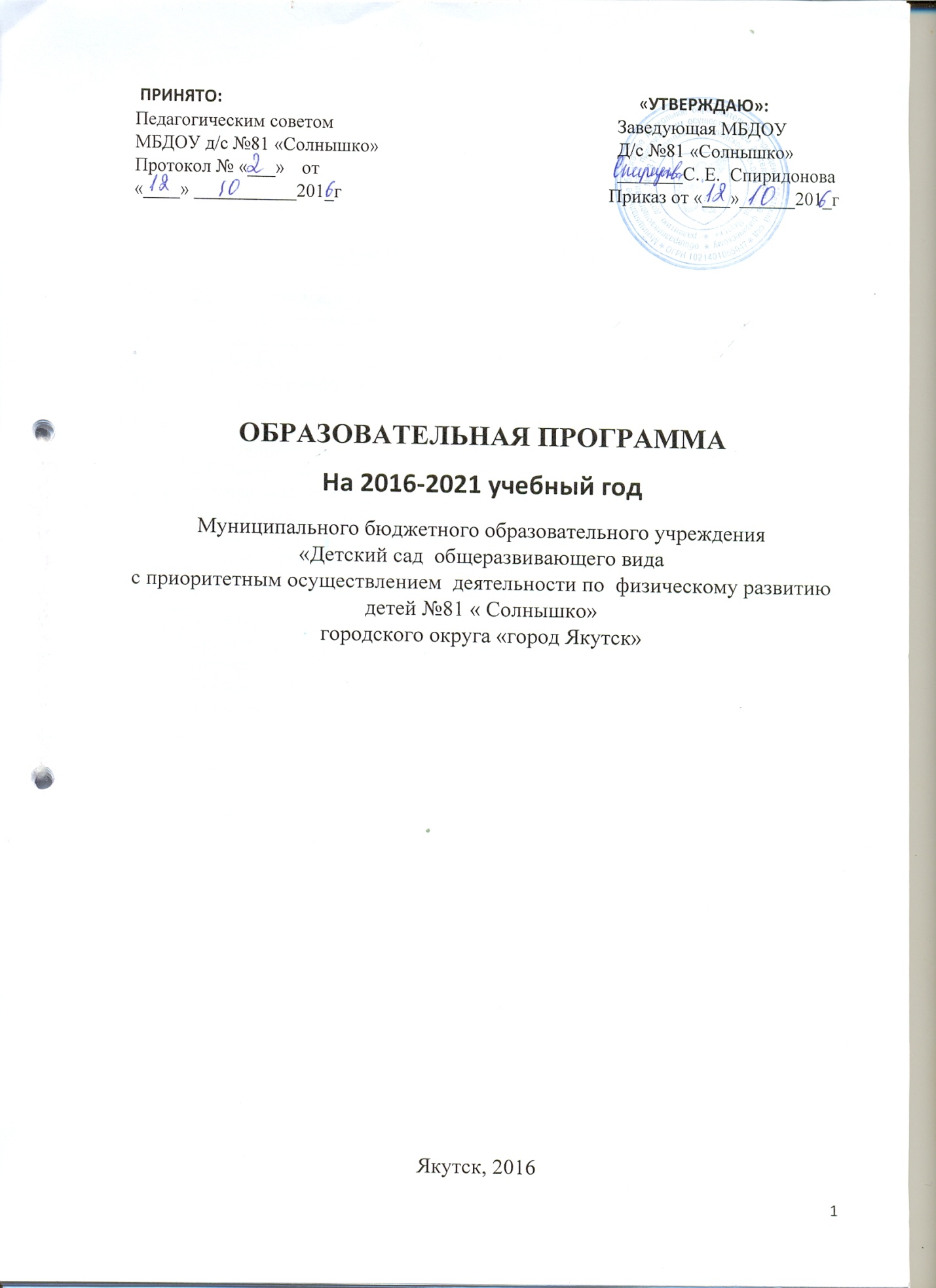 СодержаниеИнформационная частьЮридический адрес: 677901, Республика Саха (Якутия), г. Якутск, Мкр. Марха, ул.  Заводская 10Фактический адрес:677901, Республика Саха (Якутия), г. Якутск, Мкр. Марха, ул.  Заводская 10 Тип: Муниципальное бюджетное дошкольное образовательное учреждение.Вид: Детский сад общеразвивающего вида   с приоритетным осуществлением   физического  развития детейКоличество детей:256Количество групп: 7.2- 2 Младшие группы –дети с 3 до 4 лет2 – средние группы – дети с 4 до 5 лет2- старшие группы  – дети  с 5 до 6 лет,1 - подготовительная группа  – дети с 6 до 7 лет.Образовательная программа реализуется на русском языке и на якутском.Административно-педагогический  персонал:Заведующая Д/с - 1 человек.Педагогический персонал: 19 человек.Учебно-вспомогательный персонал:  завхоз, ст. воспитатель.Образовательный процент педагогических работников:с высшим образованием-14с незаконченным высшим образованием- 1со средним специальным образованием- 4Квалификационный уровень педагогических работников:с высшей квалификационной категорией- 3с первой квалификационной категорией -5соответствует занимаемой должности – 8без категории - 1молодые специалисты – 2Режим работы МБДОУ: дневной 12-ти часовой, пятидневная рабочая неделя, выходные: суббота, воскресенье и праздничные дни. Пояснительная запискаПрограмма определяет содержание и организацию образовательного процесса в МБДОУ д/с №81 «Солнышко». Программа строится на принципе личностно-ориентированного взаимодействия взрослого с детьми 3-7 лет и обеспечивает физическое, социально-коммуникативное, познавательное, речевое и художественно-эстетическое развитие детей в возрасте от 3 до 7 лет с учетом их возрастных и индивидуальных особенностей.Основная образовательная программа  МБДОУ д/с №81 «Солнышко» разработана в соответствии с основными нормативно-правовыми документами по дошкольному воспитанию:Федеральный закон от 29.12.2012 № 273-ФЗ «Об образовании в Российской Федерации»;Федеральный государственный образовательный стандарт дошкольного образования (Утвержден приказом Министерства образования и науки Российской Федерации от 17 октября . N 1155);«Порядок организации и осуществления образовательной деятельности по основным общеобразовательным программа – образовательным программа дошкольного образования» (приказ Министерства образования и науки РФ от 30 августа 2013 года №1014 г. Москва); Санитарно-эпидемиологические требования к устройству, содержанию и организации режима работы дошкольных образовательных организаций» (Утверждены постановлением Главного государственного санитарного врача Российской от 15 мая 2013 года №26 «Об утверждении САНПИН» 2.4.3049-13)Устава ДОУЛицензии на право осуществления образовательной деятельностиПримерная основная общеобразовательная программа дошкольного образования / под ред. Н. Е. Вераксы, Т. С. Комаровой, М. А. Васильевой. Программа сформирована как программа психолого-педагогической поддержки позитивной социализации и индивидуализации, развития личности детей дошкольного возраста и определяет комплекс основных характеристик дошкольного образования (объем, содержание и планируемые результаты в виде целевых ориентиров дошкольного образования).Программа спроектирована с учетом ФГОС дошкольного образования, особенностей образовательного учреждения, региона и муниципалитета, образовательных потребностей и запросов воспитанников. Определяет цель, задачи, планируемые результаты, содержание и организацию образовательного процесса на ступени и дошкольного образования.Учтены концептуальные положения используемой в ДОУ комплексной программы «От рождения до школы».Целевой разделЦели и задачи реализации программы дошкольного образованияЦель и задачи деятельности ДОУ по реализации основной образовательной программы определяются ФГОС дошкольного образования, Устава ДОУ, реализуемой комплексной программе «От рождения до школы», приоритетного направления – деятельность по проведению санитарно-гигиенических, профилактических и оздоровительных мероприятий и процедур, и художественно-эстетического развития детей. Цель реализации основной образовательной программы дошкольного образования в соответствии с ФГОС дошкольного образования:развитие личности детей дошкольного возраста в различных видах общения и деятельности с учетом их возрастных, индивидуальных психологических и физиологических особенностей.Программа направлена на:создание условий развития ребенка, открывающих возможности для его позитивной социализации, его личностного развития, развития инициативы и творческих способностей на основе сотрудничества со взрослыми и сверстниками и соответствующим возрасту видам деятельности;на создание развивающей образовательной среды, которая представляет собой систему условий социализации и индивидуализации детей.Достижение поставленной цели предусматривает решение следующих задач:Охрана и укрепление физического и психического здоровья детей, в том числе их эмоционального благополучия;Обеспечение равных возможностей для полноценного развития каждого ребенка в период дошкольного детства независимо от места жительства, пола, нации, языка, социального статуса, психофизиологических и других особенностей (в том числе ограниченных возможностей здоровья).Обеспечение преемственности целей, задач и содержания образования, реализуемых в рамках образовательных программ различных уровней (далее - преемственность основных образовательных программ дошкольного и начального общего образования).Создание благоприятных условий развития детей в соответствии с их возрастными и индивидуальными особенностями и склонностями, развития способностей и творческого потенциала каждого ребенка как субъекта отношений с самим собой, другими детьми, взрослыми и миром.Объединение обучения и воспитания в целостный образовательный процесс на основе духовно-нравственных и социокультурных ценностей и принятых в обществе правил, и норм поведения в интересах человека, семьи, общества.Формирование общей культуры личности детей, в том числе ценностей здорового образа жизни, развития их социальных, нравственных, эстетических, интеллектуальных, физических качеств, инициативности, самостоятельности и ответственности ребенка, формирования предпосылок учебной деятельности.Обеспечение вариативности и разнообразия содержания Программ и организационных форм дошкольного образования, возможности формирования Программ различной направленности с учетом образовательных потребностей, способностей и состояния здоровья детей.Формирование социокультурной среды, соответствующей возрастным, индивидуальным, психологическим и физиологическим особенностям детей.Обеспечение психолого-педагогической поддержки семьи и повышения компетентности родителей (законных представителей) в вопросах развития и образования, охраны и укрепления здоровья детей.Забота о здоровье, эмоциональном благополучии и своевременной всестороннем развитии ребенка;Создание в группах атмосферы гуманного и доброжелательного отношения ко всем воспитанникам, что позволяет их растить общительными, добрыми, любознательными, инициативными, стремящимися к самостоятельности и творчеству;Максимальное использование разнообразных видов детской деятельности, их интеграции в целях повышения эффективности воспитательно-образовательного процесса;Творческая организация воспитательно-образовательного процесса;Вариативность использования образовательного материала, позволяющая развивать творчество в соответствии с интересами и наклонностями каждого ребенка;Уважительное отношение к результатам детского творчества;Единство подходов к воспитанию детей в условиях дошкольного образовательного учреждения и семьи;Соблюдение в работе детского сада и начальной школы преемственности, исключающий умственные и физические перегрузки в содержании образования детей дошкольного возраста, обеспечивающей отсутствие давления предметного обучения. Возрастные особенности развития детей дошкольного возрастаХАРАКТЕРИСТИКИ РАЗВИТИЯ ДЕТЕЙ  ВТОРОЙ МЛАДШЕЙ ГРУППЫ (от 3 до 4 лет)Ввозрасте 3–4лет ребенок постепенно выходит за пределы семейного круга. Его общение становится внеситуативным. Взрослый становится для ребенка не только членом семьи, но и носителем определенной общественной функции. Желание ребенка выполнять такую же функцию приводит к противоречию с его реальными возможностями. Это противоречие разрешается через развитие игры, которая становится ведущим видом деятельности в дошкольном возрасте.Главной особенностью игры является ее условность: выполнение одних действий с одними предметами предполагает их отнесенность к другим действиям с другими предметами. Основным содержанием игры младших дошкольников являются действия с игрушками и предметами-заместителями. Продолжительность игры небольшая. Младшие дошкольники ограничиваются игрой содной-двумяролями и простыми, неразвернутыми сюжетами. Игры с правилами в этом возрасте только начинают формироваться.Изобразительная деятельность ребенка зависит от его представлений о предмете. В этом возрасте они только начинают формироваться. Графические образы бедны. У одних детей в изображениях отсутствуют детали, у других рисунки могут быть более детализированы. Дети уже могут использовать цвет.Большое значение для развития мелкой моторики имеет лепка.Младшие дошкольники способны под руководством взрослого вылепить простые предметы.Известно, что аппликация оказывает положительное влияние на развитие восприятия. В этом возрасте детям доступны простейшие виды аппликации.Конструктивная деятельность в младшем дошкольном возрасте ограничена возведением несложных построек по образцу и по замыслу.Сенсорное развитие. К концу младшего дошкольного возраста дети могут воспринимать до 5 и более форм предметов и до 7 и более цветов, способны дифференцировать предметы по величине, ориентироваться в пространстве группы детского сада, а при определенной организации образовательногопроцесса—ив помещении всего дошкольного учреждения.Развиваются память и внимание. По просьбе взрослого дети могут запомнить 3–4слова и5–6названий предметов. К концу младшего дошкольного возраста они способны запомнить значительные отрывки из любимых произведений.Продолжает развиваться наглядно-действенноемышление. При этом преобразования ситуаций в ряде случаев осуществляются на основе целенаправленных проб с учетом желаемого результата.Дошкольники способны установить некоторые скрытые связи и отношения между предметами.Вмладшем дошкольном возрасте начинает развиваться воображение, которое особенно наглядно проявляется в игре, когда одни объекты выступают в качестве заместителей других.Взаимоотношения детей обусловлены нормами и правилами. В результате целенаправленного воздействия они могут усвоить относительно большое количество норм, которые выступают основанием для оценки собственных действий и действий других детей.Взаимоотношения детей ярко проявляются в игровой деятельности.Они скорее играют рядом, чем активно вступают во взаимодействие.Однако уже в этом возрасте могут наблюдаться устойчивые избирательные взаимоотношения. Конфликты между детьми возникают преимущественно по поводу игрушек. Положение ребенка в группе сверстников во многом определяется мнением воспитателя.Вмладшем дошкольном возрасте можно наблюдать соподчинение мотивов поведения в относительно простых ситуациях. Сознательное управление поведением только начинает складываться; во многом поведение ребенка еще ситуативно. Вместе с тем можно наблюдать и случаи ограничения собственных побуждений самим ребенком, сопровождаемые словесными указаниями. Начинает развиваться самооценка, при этом дети в значительной мере ориентируются на оценку воспитателя. Продолжает развиваться также их половая идентификация, что проявляетсяХАРАКТЕРИСТИКИ РАЗВИТИЯ ДЕТЕЙ СРЕДНЕГОДОШКОЛЬНОГО ВОЗРАСТАВ игровой деятельности детей среднего дошкольного возраста появляются ролевые взаимодействия. Они указывают на то, что дошкольники начинают отделять себя от принятой роли. В процессе игры роли могут меняться. Игровые действия начинают выполняться не ради них самих, а ради смысла игры. Происходит разделение игровых и реальных взаимодействий детей. Значительное развитие получает изобразительная деятельность. Рисунок становится предметным и детализированным. Графическое изображение человека характеризуется наличием туловища, глаз, рта, носа, волос, иногда одежды и ее деталей. Совершенствуется техническая сторона изобразительной деятельности. Дети могут рисовать основные геометрические фигуры, вырезать ножницами, наклеивать изображения на бумагу и т.д.Усложняется конструирование. Постройки могут включать 5-6 деталей. Формируются навыки конструирования по собственному замыслу, а также планирование последовательности действий. Двигательная сфера ребенка характеризуется позитивными изменениями мелко и крупной моторики. Развиваются ловкость, координация движений. Дети в этом возрасте лучше, чем младшие дошкольники, удерживают равновесие, перешагивают через небольшие преграды. Усложняются игры с мячом. К концу среднего дошкольного возраста восприятие детей становится более развитым. Они оказываются способными назвать форму, на которую похож тот или иной предмет. Могут вычленять в сложных объектах простые формы и из простых форм воссоздавать сложные объекты. Дети способны упорядочить группы предметов по сенсорному признаку – величине, цвету; выделить такие параметры, как высота, длина и ширина. Совершенствуется ориентация в пространстве. Начинает развиваться образное мышление. Дети способны использовать простые схематизированные изображения для решения несложных задач. Дошкольники могут строить по схеме, решать лабиринтные задачи. развивается предвосхищение. На основе пространственного расположения объектов дети могут сказать. Что произойдет в результате их взаимодействия. Однако при этом им трудно встать на позицию другого наблюдателя и во внутреннем плане совершить мысленное преобразование образа. В среднем дошкольном возрасте улучшается произношение звуков и дикция. Речь становится предметом активности детей. Они удачно имитируют голоса животных. Интонационно выделяют речь тех или иных персонажей. Интерес вызывают ритмическая структура речи, рифмы. Развивается грамматическая сторона речи. Дошкольники занимаются словотворчеством на основе грамматических правил. Речь детей при взаимодействии друг с другом носит ситуативный характер, а при общении со взрослым становится внеситуативной. Изменяется содержание общения ребенка и взрослого. Оно выходит за пределы конкретной ситуации, в которой оказывается ребенок. Ведущим становится познавательный мотив. У детей формируется потребность в уважении со стороны взрослого, для оказывается чрезвычайно важной его похвала. Это приводит к повышенной обидчивости на замечания. Повышенная обидчивость представляет собой возрастной феномен. Взаимодействия со сверстниками характеризуется избирательностью, которое выражается в предпочтении одних детей другим. Появляются постоянные партнеры по играм. В группах начинают выделяться лидеры. Появляются конкурентность, соревновательность. Основные достижения возраста связано с развитием игровой деятельности; появлением ролевых и реальных  взаимодействий; с развитием изобразительной деятельности; конструированием по замыслу, планированием; совершенствованием восприятия, развитием образного мышления и воображения,  эгоцентричностью познавательной позиции; развитием памяти, вниманием, речи, познавательной мотивации; формированием в потребности в уважении со стороны взрослого, появлением обидчивости, конкурентности, соревновательности со сверстниками; в дальнейшем развитее образа Я ребенка, его детализации.Пятый год жизни является периодом интенсивного роста и развития организма ребенка. Происходят заметные качественные изменения в развитии основных движений детей. Эмоционально окрашенная двигательная деятельность становится не только средством физического развития, но и способом психологической разгрузки детей, которых отличает довольно высокая возбудимость.Возникает и совершенствуется умение планировать свои действия, создавать и воплощать определенный замысел, который, в отличие от простого намерения, включает представление не только о цели действия, но и способах ее достижения.
Особое значение приобретает совместная сюжетно-ролевая игра. Существенное значение имеют также дидактические и подвижные игры. В этих играх у детей формируются познавательные процессы, развивается наблюдательность, умение подчиняться правилам, складываются навыки поведения, совершенствуются основные движения.Наряду с игрой, у детей пятого года жизни интенсивно развиваются продуктивные виды деятельности, особенно изобразительная и конструктивная. Намного разнообразнее становятся сюжеты их рисунков и построек, хотя замыслы остаются еще недостаточно отчетливыми и устойчивыми.Восприятие становится более расчлененным. Дети овладевают умением обследовать предметы, последовательно выделять в них отдельные части и устанавливать соотношение между ними.Важным психическим новообразованием детей среднего дошкольного возраста является умение оперировать в уме представлениями о предметах, обобщенных свойствах этих предметов, связях и отношениях между предметами и событиями. Понимание некоторых зависимостей между явлениями и предметами порождает у детей повышенный интерес к устройству вещей, причинам наблюдаемых явлений, зависимости между событиями, что влечет за собой интенсивное увеличение вопросов к взрослому: как?, зачем?, почему? На многие вопросы дети пытаются ответить сами, прибегая ксвоего рода опытам, направленным на выяснение неизвестного. Если взрослый невнимателен к познавательным запросам дошкольников, то во многих случаях дети проявляют черты замкнутости, негативизма, упрямства, непослушания по отношению к старшим. Иными словами, нереализованная потребность общения со взрослым приводит к негативным проявлениям в поведении ребенка.На пятом году жизни дети активно овладевают связной речью, могут пересказывать небольшие литературные произведения, рассказывать об игрушке, картинке, о некоторых событиях из личной жизни.Важнейшими новообразованиями данного возраста являются:завершение в основном процесса формирования активной речи и выход сознания за пределы непосредственно воспринимаемой действительности. Взрослый теперь представляет интерес в первую очередь как источник увлекательной и компетентной информации. Общение носит внеситуативно - деловой характер.Дети начинают проявлять интерес к своим сверстникам как к партнёрам по игре. Мнение сверстника приобретает особую значимость.Мышление по-прежнему носит наглядно - образный характер. Средний возраст совершенно особый по отношению, как к предыдущему, так и к последующему. Эксперимент показал, что самым эффективным способом сделать информацию привлекательнее для ребёнка 4-5 лет является «одушевление». В этом возрасте, как ни в каком другом, дети с удовольствием слушают волшебные сказки.ХАРАКТЕРИСТИКИ РАЗВИТИЯ ДЕТЕЙ СТАРШЕГО ДОШКОЛЬНОГО ВОЗРАСТАВ старшем дошкольном возрасте продолжает развиваться образное мышление. Дети способны не только решить задачу в наглядном плане, но и совершить преобразования объекта, указать, в какой последовательности объекты вступят во взаимодействие, и т.д. Однако подобные решения окажутся правильными только в том случае, если дети будут применять адекватные мыслительные средства. Среди них можно выделить схематизированные представления, которые возникают в процессе наглядного моделирования; комплексные представления, отражающие представления детей о системе признаков, которыми могут обладать объекты, а также представления, отражающие стадии преобразования различных объектов и явлений (представления о цикличности изменений): представления о смене времен года, дня и ночи, об увеличении и уменьшении объектов результате различных воздействий, представления о развитии и т. Кроме того, продолжают совершенствоваться обобщения, что является основой словесно логического мышления. В дошкольном возрасте у детей еще отсутствуют представления о классах объектов. Дети группируют объекты по признакам, которые могут изменяться, однако начинают формироваться операции логического сложения и умножения классов. Так, например, старшие дошкольники при группировке объектов могут учитывать два признака: цвет и форму (материал) и т.д.Как показали исследования отечественных психологов, дети старшего дошкольного возраста способны рассуждать и давать адекватные причинные объяснения, если анализируемые отношения не выходят за пределы их наглядного опыта.Развитие воображения в этом возрасте позволяет детям сочинять достаточно оригинальные и последовательно разворачивающиеся истории. Воображение будет активно развиваться лишь при условии проведения специальной работы по его активизации.Продолжают развиваться устойчивость, распределение, переключаемость внимания. Наблюдается переход от непроизвольного к произвольному вниманию.Продолжает совершенствоваться речь, в том числе ее звуковая сторона. Дети могут правильно воспроизводить шипящие, свистящие и сонорные звуки. Развиваются фонематический слух, интонационная выразительность речи при чтении стихов в сюжетно-ролевой игре и в повседневной жизни.Совершенствуется грамматический строй речи. Дети используют практически все части речи, активно занимаются словотворчеством. Богаче становится лексика: активно используются синонимы и антонимы.Развивается связная речь. Дети могут пересказывать, рассказывать по картинке, передавая не только главное, но и детали.Достижения этого возраста характеризуются распределением ролей игровой деятельности; структурированием игрового пространства; дальнейшим развитием изобразительной деятельности, отличающейся высокой продуктивностью; применением в конструировании обобщенного способа обследования образца; усвоением обобщенных способов изображения предметов одинаковой формы.Развивается изобразительная деятельность детей. Это возраст наиболее активного рисования.В течение года дети способны создать до двух тысяч рисунков. Рисунки могут быть самыми разными по содержанию: это и жизненные впечатления детей, и воображаемые ситуации, и иллюстрации к фильмам и книгам. Обычно рисунки представляют собой схематические изображения различных объектов, но могут отличаться оригинальностью композиционного решения, передавать статичные и динамичные отношения. Рисунки приобретают сюжетный характер; достаточно часто встречаются многократно повторяющиеся сюжеты с небольшими или, напротив, существенными изменениями. Изображение человека становится более детализированным и пропорциональным. По рисунку можно судить о половой принадлежности и эмоциональном состоянии изображенного человека.Продолжает совершенствоваться восприятие цвета, формы и величины, строения предметов; систематизируются представления детей. Они называют не только основные цвета и их оттенки, но и промежуточные цветовые оттенки; форму прямоугольников, овалов, треугольников. Воспринимают величину объектов, легко выстраивают в ряд — по возрастанию или убыванию — до 10 различных предметов.Однако дети могут испытывать трудности при анализе пространственного положения объектов, если сталкиваются с несоответствием формы и их пространственного расположения. Это свидетельствует о том, что в различных ситуациях восприятие представляет для дошкольников известные сложности, особенно если они должны одновременно учитывать несколько различных и при этом противоположных признаков.Дети шестого года жизни уже могут распределять роли до начала игры н строить свое поведение, придерживаясь роли. Игровое взаимодействие сопровождается речью, соответствующей и по содержанию, и интонационно взятой роли. Речь, сопровождающая реальные отношения детей, отличается от ролевой речи. Дети начинают осваивать социальные отношения и понимать подчиненность позиций в различных видах деятельности взрослых, одни роли становятся для них более привлекательными, чем другие. При распределении ролей могут возникать конфликты, связанные субординацией ролевого поведения. Наблюдается организация игрового пространства, в котором выделяются смысловой «центр» и «периферия». Вигре «Больница» таким центром оказывается кабинет врача, в игре Парикмахерская» — зал стрижки, а зал ожидания выступает в качестве периферии игрового пространства.) Действия детей в играх становятся разнообразными.Развивается изобразительная деятельность детей. Это возраст наиболееактивного рисования. В течение года дети способны создать до двух тысяч рисунков. Рисунки могут быть самыми разными по содержанию: это и жизненные впечатления детей, и воображаемые ситуации, и  иллюстрации к фильмам и книгам. Обычно рисунки представляют собой схематические изображения различных объектов, но могут отличаться оригинальностью композиционного решения, передавать статичные и динамичные отношения. Рисунки приобретают сюжетный характер; достаточно часто встречаются многократно повторяющиеся сюжеты с небольшими или, напротив, существенными изменениями. Изображение человека становится более детализированным и пропорциональным. По рисунку можно судить о половой принадлежности и эмоциональном состоянии изображенного человека.Конструирование характеризуется умением анализировать условия, в которых протекает эта деятельность. Дети используют и называют разные детали деревянного конструктора. Могут заменить детали постройки в зависимости от имеющегося материала. Овладевают обобщенным способом обследования образца. Дети способны выделять основные части предполагаемой постройки. Конструктивная деятельность может осуществляться на основе схемы, по замыслу и по условиям. Появляется конструирование в ходе совместной деятельности.Дети могут конструировать из бумаги, складывая ее в несколько раз (два, четыре, шесть сгибаний); из природного материала. Они осваивают два способа конструирования: 1) от природного материала к художественному образу (в этом случае ребенок «достраивает» природный материал до целостного образа, дополняя его различными деталями); 2) от художественного образа к природному материалу (в этом случае ребенок подбирает необходимый материал, для того чтобы воплотить образ).Продолжает совершенствоваться восприятие цвета, формы и величины, строения предметов; систематизируются представления детей. Они называют не только основные цвета и их оттенки, но и промежуточные цветовые оттенки; форму прямоугольников, овалов, треугольников. Воспринимают величину объектов, легко выстраивают в ряд — по возрастанию или убыванию — до 10 различных предметов.Однако дети могут испытывать трудности при анализе пространственного положения объектов, если сталкиваются с несоответствием формы и их пространственного расположения. Это свидетельствует о том, что в различных ситуациях восприятие представляет для дошкольников известные сложности, особенно если они должны одновременно учитывать несколько различных и при этом противоположных признаков.Развитие воображения в этом возрасте позволяет детям сочинять достаточно оригинальные и последовательно разворачивающиеся истории. Воображение будет активно развиваться лишь при условии проведения специальной работы по его активизации.Восприятие в этом возрасте характеризуется анализом сложных форм объектов; развитие мышления сопровождается освоением мыслительных средств (схематизированные представления, комплексные представления, представления о цикличности изменений); развиваются умение обобщать, причинное мышление, воображение, произвольное внимание, речь, образ Я.ВОЗРАСТНЫЕ ОСОБЕННОСТИ ДЕТЕЙ 6-7 ЛЕТВ шесть лет системы организма созрели настолько, что могут выдержать уже даже высокие нагрузки, необходимые для школы, как нервные, так и физические.Интеллектуальная готовность к школе - это уровень развития различных умственных способностей ребёнка, его возможности для обучения и приобретения необходимых навыков и знаний.К шести годам малыш должен иметь хотя бы элементарные познания об окружающей действительности, живой и неживой природе, пространстве, времени, Вселенной.Его мышление должно уже приблизиться к анализу и постигать загадки синтеза. Ребёнок должен научиться обобщать, классифицировать предметы и явления и выделять в них главное, второстепенное, улавливая многие закономерности и связи.Малыш уже способен воспринять количества и множества, он вычленяет образы, пытается проделывать в уме простейшие мыслительные операции. И хочет всё познать.Жажда к знаниям, один из важных компонентов учебной деятельности ребёнка. Ребенок должен без какого -либо принуждения охотно выполнять задания, сосредоточенно выслушивая объяснения и разъяснения их, следуя за указаниями взрослых и подражая заданному образцу.Он должен уже интересоваться не только путями её выполнения и способами действия. Он должен сам оценивать свою работу и контролировать себя.Проявляется произвольное запоминание, хорошая память - и кратковременная, и долговременная, и зрительная, и слуховая. Ребёнок должен обладать и образным мышлением, а также развитой речью с большим запасом слов.Ребёнок должен владеть собой и подчинять свои желания необходимости. У малыша в 6 лет должна быть сила воли. Обычная интеллектуальная готовность переплетается с другими признаками «зрелости», больше всего, с личной готовностью, включающей в себя как социальный, так, и эмоциональный компонент. Чтобы успешно заниматься в школе ребёнок должен усвоить позицию ученика, т.е. произвольность поведения, для осуществления которого необходима произвольность памяти, внимания, восприятия. Дети подготовительной к школе группы в значительной степени освоили конструирование из строительного материала. Они свободно владеют обобщенными способами анализа как изображений, так и построек; не только анализируют основные конструктивные особенности различных деталей, но и определяют их форму на основе сходства со знакомыми им объемными предметами. Свободные постройки становятся симметричными и пропорциональными, их строительство осуществляется на основе зрительной ориентировки. Дети быстро и правильно подбирают необходимый материал. Они достаточно точно представляют себе последовательность, в которой будет осуществляться постройка, и материал, который понадобится для ее выполнения; способны выполнять различные по степени сложности постройки как по собственному замыслу, так и по условиям. В этом возрасте дети уже могут освоить сложные формы сложения из листа бумаги и придумывать собственные, но этому их нужно специально обучать. Данный вид деятельности не просто доступен детям — он важен для углубления их пространственных представлений. Усложняется конструирование из природного материала. Дошкольникам уже доступны целостные композиции по предварительному замыслу, которые могут передавать сложные отношения, включать фигуры людей и животных. У детей продолжает развиваться восприятие, однако они не всегда могут одновременно учитывать несколько различных признаков.Развивается образное мышление, однако воспроизведение метрических отношений затруднено. Это легко проверить, предложив детям воспроизвести на листе бумаги образец, на котором нарисованы девять точек, расположенных не на одной прямой. Как правило, дети не воспроизводят метрические отношения между точками: при наложении рисунков друг на друга, точки детского рисунка не совпадают с точками образца. Продолжают развиваться навыки обобщения и рассуждения, но они в значительной степени еще ограничиваются наглядными признаками ситуации. Продолжает развиваться воображение, однако часто приходится констатировать снижение развития воображения в этом возрасте в сравнении со старшей группой. Это можно объяснить различными влияниями, в том числе и средств массовой информации, приводящими к стереотипности детских образов. Продолжает развиваться внимание дошкольников, оно становится произвольным. В некоторых видах деятельности время произвольного сосредоточения достигает 30 минут. У дошкольников продолжает развиваться речь: ее звуковая сторона, грамматический строй, лексика. Развивается связная речь. В высказываниях детей отражаются как расширяющийся словарь, так и характер ощущений, формирующихся в этом возрасте. Дети начинают активно употреблять обобщающие существительные, синонимы, антонимы, прилагательные и т.д.В сюжетно-ролевых играх дети подготовительной к школе группы начинают осваивать сложные взаимодействия людей, отражающие характерные значимые жизненные ситуации, например, свадьбу, рождение ребенка, болезнь, трудоустройство и т. д.Игровые действия детей становятся более сложными, обретают особый смысл, который не всегда открывается взрослому. Игровое пространство усложняется. В нем может быть несколько центров, каждый из которых поддерживает свою сюжетную линию. При этом дети способны отслеживать поведение партнеров по всему игровому пространству и менять свое поведение в зависимости от места в нем. Так, ребенок уже обращается к продавцу не просто как покупатель, а как покупатель-мама или покупатель-шофер и т. п. Исполнение роли акцентируется не только самой ролью, но и тем, в какой части игрового пространства эта роль воспроизводится. Например, исполняя роль водителя автобуса, ребенок командует пассажирами и подчиняется инспектору ГИБДД. Если логика игры требует появления новой роли, то ребенок может по ходу игры взять на себя новую роль, сохранив при этом роль, взятую ранее.Дети могут комментировать исполнение роли тем или иным участником игры. Образы из окружающей жизни и литературных произведений, передаваемые детьми в изобразительной деятельности, становятся сложнее. Рисунки приобретают более детализированный характер, обогащается их цветовая гамма. Более явными становятся различия между рисунками мальчиков и девочек. Мальчики охотно изображают технику, космос, военные действия и т.п. Девочки обычно рисуют женские образы: принцесс, балерин, моделей и т.д. Часто встречаются и бытовые сюжеты: мама и дочка, комната и т. д, Изображение человека становится еще более детализированным и пропорциональным. Появляются пальцы на руках, глаза, рот, нос, брови, подбородок. Одежда может быть украшена различными деталями. При правильном педагогическом подходе у детей формируются художественно- творческие способности в изобразительной деятельности.           В результате правильно организованной образовательной работы дошкольников развиваются диалогическая и некоторые виды монологической речи. В подготовительной к школе группе завершается дошкольный возраст. Его основные достижения связаны с освоением мира вещей как предметов человеческой культуры; освоением форм позитивного общения с людьми; развитием половой идентификации, формированием позиции школьника.К концу дошкольного возраста ребенок обладает высоким уровнем познавательного и личностного развития, что позволяет ему в дальнейшем успешно учиться в школе.2. Планируемые результаты как ориентиры освоения воспитанниками основной образовательной программы дошкольного образования	Результаты освоения Программы формулируются в соответствии с Федеральными государственными образовательными стандартами через раскрытие динамики формирования целевых ориентиров воспитанников в каждый возрастной период освоения Программы по всем направлениям развития детей.На этапе завершения дошкольного образования:Ребенок овладевает основными культурными способами деятельности, проявляет инициативу и самостоятельность в разных видах деятельности – игре, общении, познавательно - исследовательской деятельности конструировании и др.; способен выбрать себе род занятий, участников по совместной деятельности;Ребенок обладает установкой положительного отношения к миру, к разным видам труда, другим людям и самому себе, обладает чувством собственного достоинство; активно взаимодействует со сверстниками и взрослыми, участвует в совместных играх. Способен договариваться, учитывать интересы и чувства других, сопереживать неудачами и радоваться успехами других, адекватно проявляет свои чувства, в том числе чувство веры в себя, старается разрешать конфликты;Ребенок обладает развитым воображениям, которое реализуется в разных видах деятельности, и прежде всего в игре; ребенок владеет разными формами и видами игры, различает условную и реальную ситуацию, умеет подчиняться разным правилам и социальным нормам;Ребенок достаточно хорошо владеет устной речью, может выражать свои мысли и желания, может использовать речь для выражения своих мыслей, чувств и желаний, построения речевого высказывания в ситуации общения, может выделять звуки в словах, у ребенка складываются предпосылки грамотности;У ребенка развита крупная и мелкая моторика; он подвижен, вынослив, владеет основными движениями, может контролировать свои движения и управлять ими;Ребенок способен к волевым усилиям, может следовать социальным нормам поведения и правилам в разных видах деятельности, во взаимоотношениях со взрослыми и сверстниками, может соблюдать правила безопасного поведения и личной гигиены;Ребенок проявляет любознательность, задает вопросы взрослым и сверстникам, интересуется причинно-следственными связями, пытается самостоятельно придумывать объяснения явлениям природы и поступкам людей; склонен наблюдать, экспериментировать представлениями из области живой природы, естествознания, математики, истории и др. ребенок способен к принятию собственных решений, опираясь на свои знания и умения в различных видах деятельности.    Содержательный раздел2.1.Обязательная часть2.1.1.  Описание образовательной деятельности по образовательным областям Содержание программы определяется в соответствии с направлениями развития ребенка, соответствует основным положениям возрастной психологии и дошкольной педагогики и обеспечивает единство воспитательных, развивающих и обучающих целей и задач.Программа выстроена в соответствии с примерной основной общеобразовательной программой дошкольного образования «От рождения до школы»   под   ред. Н.Е. Вераксы, Т.С. Комаровой, М.А. Васильевой, национальной программой «Тосхол». Часть, формируемая участниками образовательных отношений, реализуется с учетом парциальных программ:СОЦИАЛЬНО-КОММУНИКАТИВНОЕ РАЗВИТИЕ(от 3 до 7лет) направлено на:усвоение норм и ценностей, принятых в обществе, включая моральные и нравственные ценности; развитие общения и взаимодействия ребенка со взрослыми и сверстниками; становление самостоятельности, целенаправленности и саморегуляции собственных действий; развитие социального и эмоционального интеллекта, эмоциональной отзывчивости, сопереживания, формирование готовности к совместной деятельности со сверстниками, формирование уважительного отношения и чувства принадлежности к своей семье и к сообществу детей и взрослых в Организации; формирование позитивных установок к различным видам труда и творчества; формирование основ безопасного поведения в быту, социуме, природе.Методическое обеспечение образовательной области2 МЛАДШАЯ ГРУППАИнтеграция с другими образовательными областями: познавательная, художественно-эстетическая, физическая, речевая.СРЕДНЯЯ ГРУППАИнтеграция с другими образовательными областями: познавательная, художественно-эстетическая, физическая, речевая.СТАРШАЯ ГРУППАИнтеграция с другими образовательными областями: познавательная, художественно-эстетическая, физическая, речевая.ПОДГОТОВИТЕЛЬНАЯ ГРУППАИнтеграция с другими образовательными областями: познавательная, художественно- эстетическая, физическая, речевая.ПОЗНАВАТЕЛЬНОЕ РАЗВИТИЕ предполагает:развитие интересов детей, любознательности и познавательной мотивации; формирование познавательных действий, становление сознания; развитие воображения и творческой активности; формирование первичных представлений о себе, других людях, объектах окружающего мира, о свойствах и отношениях объектов окружающего мира (форме, цвете, размере, материале, звучании, ритме, темпе, количестве, числе, части и целом, пространстве и времени, движении и покое, причинах и следствиях и др.);о малой родине и Отечестве, представлений о социокультурных ценностях нашего народа, об отечественных традициях и праздниках, о планете Земля как общем доме людей, об особенностях ее природы, многообразии стран и народов мира.  Методическое обеспечение образовательной области2 МЛАШАЯ ГРУППАИнтеграция с другими образовательными областями: социально- коммуникативная, речевая, художественно- эстетическая.СРЕДНЯЯ ГРУППАИнтеграция с другими образовательными областями: социально- коммуникативная, речевая, художественно- эстетическая.СТАРШАЯ ГРУППАИнтеграция с другими образовательными областями: социально- коммуникативная, речевая, художественно- эстетическая.ПОДГОТОВИТЕЛЬНАЯ ГРУППАИнтеграция с другими образовательными областями: социально- коммуникативная, речевая, художественно- эстетическая.РЕЧЕВОЕ РАЗВИТИЕ включаетвладение речью как средством общения и культуры; обогащение активного словаря; развитие связной, грамматически правильной диалогической и монологической речи; развитие речевого творчества; развитие звуковой и интонационной культуры речи, фонематического слуха; знакомство с книжной культурой, детской литературой, понимание на слух текстов различных жанров детской литературы; формирование звуковой аналитико-синтетической активности как предпосылки обучения грамоте.  Методическое обеспечение образовательной области2 МЛАШАЯ ГРУППАСРЕДНЯЯ ГРУППАИнтеграция с образовательными областями:социально- коммуникативная, познавательная, художественно- эстетическая, физическаяСТАРШАЯ ГРУППАИнтеграция с образовательными областями: социально- коммуникативная, познавательная, художественно- эстетическая, физическаяПОДГОТОВИТЕЛЬНАЯ ГРУППАИнтеграция с образовательными областями: социально- коммуникативная, познавательная, художественно- эстетическая, физическаяХУДОЖЕСТВЕННО-ЭСТЕТИЧЕСКОЕ РАЗВИТИЕ предполагаетразвитие предпосылок ценностно-смыслового восприятия и понимания произведений искусства (словесного, музыкального, изобразительного), мира природы; становление эстетического отношения к окружающему миру; формирование элементарных представлений о видах искусства;восприятие музыки, художественной литературы, фольклора; стимулирование сопереживания персонажам художественных произведений;реализацию самостоятельной творческой деятельности детей (изобразительной, конструктивно-модельной, музыкальной и др.).  Методическое обеспечение образовательной области2 МЛАДШАЯ ГРУППАСРЕДНЯЯ ГРУППАИнтеграция с другими образовательными областями: социально- коммуникативная, речевая, физическая,  познавательная.СТАРШАЯ ГРУППАИнтеграция с другими образовательными областями: социально- коммуникативная, речевая, физическая, познавательная.ПОДГОТОВИТЕЛЬНАЯ ГРУППАИнтеграция с другими образовательными областями: социально- коммуникативная, речевая, физическая,  познавательная.ФИЗИЧЕСКОЕ РАЗВИТИЕ включаетприобретение опыта в следующих видах деятельности детей: двигательной, в том числе связанной с выполнением упражнений, направленных на развитие таких физических качеств, как координация и гибкость; способствующих правильному формированию опорно-двигательной системы организма, развитию равновесия, координации движения, крупной и мелкой моторики обеих рук, а также с правильным, не наносящем ущерба организму выполнением основных движений (ходьба, бег, мягкие прыжки, повороты в обе стороны), формирование начальных представлений о некоторых видах спорта, овладение подвижными играми с правилами; становление целенаправленности и саморегуляции в двигательной сфере; становление ценностей здорового образа жизни, овладение его элементарными нормами и правилами (в питании, двигательном режиме, закаливании, при формировании полезных привычек и др.).  Методическое обеспечение образовательной области2МЛАДШАЯ ГРУППАСРЕДНЯЯ ГРУППАИнтеграция с другими образовательными областями: социально- коммуникативная, познавательная, речевая, эстетическая.СТАРШАЯ ГРУППАИнтеграция с другими образовательными областями: социально- коммуникативная, познавательная, эстетическая.ПОДГОТОВИТЕЛЬНАЯ К ШКОЛЕ ГРУППАИнтеграция с другими образовательными областями: социально- коммуникативная, познавательная, речевая, эстетическая.Описание вариативных форм, способов, методов и средств реализации программы Формы организации детейОсобенности образовательной деятельности разных видов и культурных практикОбразовательный процесс в ДОУ осуществляется в соответствии с требованиями примерной основной общеобразовательной программой дошкольного образования «От рождения до школы» под   ред. Н.Е. Вераксы, Т.С. Комаровой, М.А. Васильевой с детьми  в группах общеобразовательной направленности. Группы сформированы по возрастному принципу. Особенности реализации образовательного процесса находят свое отражение в выборе модели соотношения основной и вариативной части образовательной программы.В группах используется обязательная часть и часть, формируемая участниками образовательного процесса, отражающая деятельность образовательного учреждения  в соответствии санитарно-гигиенических, профилактических и оздоровительных мероприятий и процедур.  Организованные воспитателем образовательные ситуации ставят детей перед необходимостью понять, принять и разрешить поставленную задачу. Активно используются игровые приемы, разнообразные виды наглядности, в том числе схемы, предметные и условно-графические модели. Назначение образовательных ситуаций состоит в систематизации, углублении, обобщении личного опыта детей: в освоении новых, более эффективных способов познания и деятельности; в осознании связей и зависимостей, которые скрыты от детей в повседневной жизни и требуют для их освоения специальных условий. Успешное и активное участие в образовательных ситуациях подготавливает детей к будущему школьному обучению. Воспитатель широко использует также ситуации выбора (практического и морального). Предоставление дошкольникам реальных прав практического выбора средств, цели, задач и условий своей деятельности создает почву для личного самовыражения и самостоятельности. Образовательные ситуации могут включаться в образовательную деятельность в режимных моментах. Они направлены на закрепление имеющихся у детей знаний и умений, их применение в новых условиях, проявление ребенком активности, самостоятельности и творчества.Образовательная деятельность основана на организации педагогом видов деятельности, заданных ФГОС дошкольного образования. Игровая деятельность является ведущей деятельностью ребенка дошкольного возраста. В организованной образовательной деятельности она выступает в качестве основы для интеграции всех других видов деятельности ребенка дошкольного возраста. В младшей и средней группах детского сада игровая деятельность является основой решения всех образовательных задач. В сетке непосредственно образовательной деятельности игровая деятельность не выделяется в качестве отдельного вида деятельности, так как она является основой для организации всех других видов детской деятельности. Игровая деятельность представлена в образовательном процессе в разнообразных формах - это дидактические и сюжетно-дидактические, развивающие, подвижные игры, игры- путешествия, игровые проблемные ситуации, игры-инсценировки, игры-этюды и пр.2.1.4.Особенности взаимодействия педагогического коллектива с семьями воспитанниковПризнание приоритета семейного воспитания требует иных взаимоотношений с семьями воспитанников, а именно – сотрудничества, взаимодействия и доверительности. Мы должны стремиться к созданию единого пространства развития ребенка. Цель: Создание единого пространства социального партнерства семьи и детского сада по развитию, оздоровлению и воспитанию детей.Основные задачи взаимодействия с родителями:  повышение правовой и педагогической культуры родителей;приобщение родителей (законных представителей) в образовательный процесс детского сада через поиск и внедрение наиболее эффективных форм работы. создание условий для реализации педагогических идей родителей (законных представителей)Формы участия родителей (законных представителей) в образовательном процессеЧасть, формируемая участниками образовательных отношений Часть, формируемая самими участниками образовательных отношений, включает различные виды направления, выбранные участниками образовательных отношений из числа парциальных и иных программ.Данная часть программы учитывает образовательные потребности, интересы и мотивы детей, членов их семей и педагогов и, в частности, ориентирована на: специфику национальных, социокультурных и иных условий, в которых осуществляется образовательная деятельность.2.2.1. Региональный компонентОсновной целью работы  является развитие духовно-нравственной культуры ребенка, формирование ценностных ориентаций средствами традиционной народной культуры родного края.Принципы работы:Системность и непрерывность.Личностно-ориентированный  гуманистический характер взаимодействия детей и взрослых.Свобода индивидуального личностного развития.Признание приоритета  ценностей внутреннего мира ребенка, опоры на позитивный внутренний потенциал развития ребенка.Принцип регионализации (учет специфики региона).Содержание направлено на достижение целей формирования у детей интереса и ценностного отношения к родной республике через:Формирования любви к своей республике, району, селе, чувства гордости за него;Формирование общих представлений об окружающей природной среде (природных ресурсах, воде, почвах, растительном и животном мире);Формирование общих представлений о своеобразии природы Республики Саха (Якутия);Воспитание бережного отношения к природе;Воспитания чувства патриотизма;Формирование знаний о деятельности, традиций, обычаев и быта народа саха.     СодержаниеПрирода Якутии (географические, климатические особенности)Животный мир (рыбы, насекомые, птицы, звери) особенности их общенияКультура и быт народа (быт, традиции, обычаи, игры ), праздники.Произведения устного народного творчества: сказки, фольклорные жанры (пословицы, загадки, скороговорки) Решение задач по реализацию и освоению содержания регионального компонента осуществляется как в форме непосредственной образовательной деятельности, так и в форме совместной деятельности при организации режимных моментов через интеграцию с задачами различных образовательных областейПознавательная (природа Якутии, растительный и животный мир, культура и быт народа)Художественно- эстетическая (продуктивная деятельность по мотивам устного народного творчества народа)Физическая (подвижные, национальные игры)Речевая (произведения устного народного творчества народа)Социально- коммуникативная (праздники, традиции и обычаи).Направление работы – физкультурно-оздоровительная работа Физкультурно- оздоровительным мероприятиям уделяется особое внимание.Эффективность физкультурно-оздоровительной работы в дошкольном учреждении во многом зависит от взаимодействия воспитателей с медицинской сестрой, музыкальным руководителем, психологом.Цель: Формирование у детей начальных представлений о здоровом образе жизни.Задачи: Сохранение, укрепление и охрана здоровья детей; повышение умственной и физической работоспособности, предупреждение утомления.Обеспечение гармонического физического развития, совершенствование умений и навыков в основных видах движений, воспитание красоты, грациозности, выразительности движений, формирование правильной осанки.Формирование потребности в ежедневной двигательной деятельности. Развитие инициативы, самостоятельности и творчества в двигательной активности, способности к самоконтролю, самооценке при выполнении движений.Развитие интереса к участию в подвижных и спортивных играх и физических упражнениях, активности в самостоятельной двигательной деятельности; интереса и любви к спорту.Начинать решать задачи надо в дошкольном возрасте. Известно, что дошкольный возраст — решающий в становлении физического и психического здоровья. Именно в этом возрасте важно сформировать у детей знания и навыки здорового образа жизни, потребность в систематических занятиях физкультурой и спортом.Оздоровление детей ведется в ходе непосредственно образовательной деятельности, во время игр, режимных моментов, взаимодействия с семьей. Для повышения интереса к занятиям физическими упражнениями используют различные варианты занятий: традиционные, игровые, сюжетные, занятия тематические с использованием музыкально-ритмических движений, занятия-путешествия.Оздоровление детей ведется в ходе непосредственно образовательной деятельности, во время игр, режимных моментов, взаимодействия с семьей. Для повышения интереса к занятиям физическими упражнениями используют различные варианты занятий: традиционные, игровые, сюжетные, занятия тематические с использованием музыкально-ритмических движений, занятия-путешествия.ОЗДОРОВИТЕЛЬНЫЕ И ПРОФИЛАКТИЧЕСКИЕ МЕРОПРИЯТИЯИспользование средств и методов нетрадиционного оздоровлениядетей дошкольного возрастаФИЗКУЛЬТУРНО-ОЗДОРОВИТЕЛЬНЫЕ МЕРОПРИЯТИЯФизкультурно-оздоровительная работа в режиме дняЯкутские национальные виды игр во второй половине дняДополнительное образование.  Кружковая работаВ ДОУ кроме основных образовательных услуг, предусмотренных Уставом и образовательной программой дошкольного учреждения, по запросам родителей (законных представителей) организованы дополнительные услуги – кружки по разным направлениям деятельности: художественно-эстетическое, познавательно-речевое, физическое.В рамках образовательной программы и в соответствии с уставными целями и задачами, отбирая содержание работы по дополнительному образованию дошкольников, педагогический коллектив ориентировался на требования педагогической целесообразности организации детей. Прежде всего, это обеспечение права и возможности каждой личности на удовлетворение культурно-образовательных потребностей в соответствии с индивидуальными ценностными ориентациями.  Цель: реализация планов работы дополнительного образования способствует всестороннему развитию ребенка-дошкольника, раскрытию его творческих возможностей и способностей. Содержание дополнительного образования детейПрограммно-методическое обеспечение коррекционно-развивающего процесса.(психолог)Шипицына Л.М., Защиринская О.В., Воронова А.П. и др. Азбука общения. – СПб.: Детство-пресс, 1998Клюева Н.В., Касаткина Ю.В. Учим детей общению. -  Ярославль.: Академия развития, 1996Севостьянова О.В. Дружная семейка. – М.: Сфера,  2005Куражева Н.Ю., Вараева Н.В. Психологические занятия с дошкольниками. – СПб.: речь, 2005Котова Е.В. В мире друзей. – М.: Сфера, 2007Семенака С.И. Уроки дрбра. – М.: Аркти, 2005Иванова Г.П. Театр настроений (коррекция и развитие эмоционально-нравственной сферы у дошкольников). – М.; Скрипторий – 2003, 2006.Погудкина И.С. Работа психолога с проблемными дошкольниками (цикл коррекционных занятий). – М.: Книголюб,  2007.Саранская О.Н. Психологический тренинг для дошкольников «Давайте дружить». – М.: Книголюб, 2007.Алябьева Е.А. Коррекционно-развивающие занятия для детей старшего дошкольного возраста. – М.: Сфера, 2003.Данилина Т.А., Зедгенидзе В.Я., Степина Н.М. В мире детских эмоций. – М.: Айрис-пресс, 2004.Нижегородцева Н.В., Шадриков В.Д. Психолого-педагогическая готовность ребенка к школе. – М.: Владос, 2001.Основные направления работы практического психологаРабота с детьми:помощь детям в адаптации к детскому саду;проведение обследования детей и выработка рекомендаций по коррекции отклонений в ихразвитии;определение готовности старших дошкольников к обучению в школе;диагностика игровой деятельности детей;организация и регулирование взаимоотношений детей со взрослыми;диагностика взаимоотношений со сверстниками (социометрия).Работа с родителями:психолого-педагогическое просвещение родителей (консультации, наблюдение за ребенком);развитие осознания педагогического воздействия родителей на детей в процессе общения;снижение уровня тревожности родителей перед поступлением детей в школу;обучение родителей методам и приемам организации занятий с детьми старшего дошкольноговозраста;ознакомление родителей с элементами диагностики психических процессов (внимание, память);обеспечение более высокого уровня подготовки детей к школе.Работа с педагогами:подготовка и проведение педагогического консилиума;индивидуальное и групповое консультирование;подготовка и выступление на педсовете, методическом объединении;повышение психологической компетенции педагогов.Система психологической помощиIII. Организационный раздел3.1. Материально-техническое обеспечение программы, обеспеченность методическими материалами и средствами обучения и воспитания:3.2. Распорядок дня Фундамент здоровья человека закладывается в раннем детстве. Поэтому для воспитания здорового человека, правильного формирования личности большое значение имеют условия его жизни, особенно в период дошкольного детства. Среди многочисленных условий, обеспечивающих необходимый уровень физического и психического развития, ведущее место принадлежит рациональному режиму дня.В ДОУ используется гибкий режим дня, в него могут вноситься изменения исходя из особенностей сезона, индивидуальных особенностей детей, состояния здоровья. Для каждой возрастной подгруппы разработан режим для холодного и теплого времени года. В теплое время года жизнь детей всей группы организуется на специально оборудованном озелененном участке детского сада. В помещении проводятся кормление, сон, гигиенические и оздоровительно-закаливающие процедуры.РАСПОРЯДОК ДНЯ ТЕПЛЫЙ ПЕРИОД (июнь - август) РАСПОРЯДОК ДНЯ (ХОЛОДНЫЙ ПЕРИОД)(сентябрь - май) 3.3. Особенности традиционных событий, праздников, мероприятий для детей от 3 до 7летТематические недели для детей от 3 до 7 лет3.4. Особенности организации развивающей предметно-пространственной среды ПРИЛОЖЕНИЯУчебный планРасписание организованной образовательной деятельности Информационная часть Пояснительная записка4IЦелевой раздел1.1Цели и задачи реализации программы 51.2 Возрастные особенности  развития детей дошкольного возраста 61.3Планируемые результаты как ориентир освоения воспитанникамиосновной образовательной программы дошкольного образования 14IIСодержательный раздел2.1.  Обязательная часть2.1.1.Описание образовательной деятельности по образовательным областям.152.1.2.Описание вариативных форм, способов, методов и средств реализации программы 392.1.3.Особенности образовательной деятельности разных видов и культурных практик 422.1.4.Особенности взаимодействия педагогического коллектива с семьями воспитанников432.2. Часть, формируемая участниками образовательных отношений2.2.1Региональный компонент 452.2.2.Направление работы – физкультурно-оздоровительная работа 462.2.3.Дополнительное образование. Кружковая работа 512.2.4.Программно-методическое обеспечение коррекционно-развивающего процесса53IIIОрганизационный раздел3.1.Материально-техническое обеспечение программы, обеспеченность методическими материалами и средствами обучения и воспитания553.2.Распорядок дня 563.3.Особенности традиционных событий, праздников, мероприятий                               для детей от 3 до 7лет593.4.Особенности организации развивающей предметно-пространственной среды61Приложения1Учебный план 632Расписание организованной образовательной деятельности64Линия развитияПрограммы Технологии и методикиФизическое развитие «От рождения до школы» под ред. Н.Е. Вераксы,  Т.С. Комаровой, М.А.Васильевой, рекомендовано МО РФ (2005).«Физкультурные занятия в детском саду. Конспекты занятий» – М.: МОЗАИКА-СИНТЕЗ, 2010. –         Пензулаева Л.И.«Система физического воспитания в ДОУ: планирование, информационно-методические материалы, разработки занятий и упражнений, спортивные  игры» /авт.-сост. О.М. Литвинова. – Волгоград,2007. - 238«Применение нестандартного оборудования для физического воспитания детей дошкольного возраста» / авт.сост.Л.Н.Кычкин. – ЯГУ, 2007 «Физическая культура дошкольника в ДОУ» (Цент пед. Образования, 2007) – авт. Н.И.Бочарова;«Развитие основных движений у детей 3-7 лет» (Изд-во Скрипторий 2003, 2007) –  Е.Н.Вавилова;«Развивающая педагогика оздоровления» (Линка-пресс, 2000) – авт. В.Т.Кудрявцев, Б.Б.Егоров;«Общеразвивающие упражнения в детском саду» (Просвещение, 1990) – авт. П.П.Буцинская. Физическое воспитание в детском саду. Программа и методические рекомендации. – М.: МОЗАИКА-СИНТЕЗ, 2009. Степаненкова Э.Я.Сборник развивающих игр  с водой и песком для дошкольников. – СПб.: «Детство-пресс»,2005. Познавательное развитие«Познавательное развитие в дошкольном детстве» Н.Е. Веракса, А.Н. Веракса – 2016г.«Формирование элементарных математических представлений» (все возрастные группы) Помораева И.А., Позина В.А. «Математика в детском саду» (по всем возрастам), (Мозаика-синтез, 2000) – авт.В.П.Новикова;«Проектная деятельность дошкольников» Веракса Н.Е., Веракса А.Н.«Рапсодия» (сборник развивающих задач), (ЯФ Изд-ва СО  РАН, 2002) – авт. М.А.Мустакимова;«Занятия по развитию математических способностей» (Владос, 2005) – авт. А.В.Белошистая;«Логика и математика для дошкольников» (Акцидент, 1997) – авт. Е.А.Носова, Р.Л.Непомнящая;«Воспитание экологической культуры в дошкольном детстве» (Новая школа, 1995) – авт. С.Н.Николаева;«Формирование представлений о времени у детей дошкольного возраста» (Просвещение  1982) – авт. Г.Д.Рихтерман;«Конструирование и художественный труд в детском саду» (Сфера, 2005) – авт. Л.В.Куцакова;Программа обучения разговорному якутскому языку в русскоязычных детских садах/ МО РС(Я), УО г. Якутска, М.В. Петрова, Е.М. Сереева, Ю.И. Трофимова - БИЧИКСоциально-коммуникативное развитие«Общение дошкольников с взрослыми и сверстниками» Е.О. Смирнова – 2016г«Основы безопасности детей дошкольного возраста» (АСТ – ЛТД, 1998) – авт. Н.Н.Авдеева, О.Л.Князева, Р.Б.Стеркина;«Ознакомление дошкольников с окружающим и социальной действительностью»(по всем группам), (Перспектива, 2008) – авт. Н.В.Алешина;«Мой мир: Приобщение ребенка к социальному миру»  (М.: Линка-пресс, 2000) – Козлов С.А.Художественно-эстетическое развитие«Изобразительная деятельность в детском саду» - М.: Мозаика –Синтез, Т.С. Комарова – 2010г«Музыкальное воспитание в детском саду» Зацепина М.В. - 2006«Ладушки» Программа по музыкальному воспитанию детей дошкольного возраста. (г. Санкт- Петербург 2010 г). Каплунова И., Новоскольцева И. «Звук волшебник» (Линка – пресс, 2006) – авт. Т.Н.Девятова;«Музыка и движение» (Просвещение, 1983), под ред. С.И.Бекиной; «Коллективное творчество дошкольников» (М.: Пед.общество России, 2006) Т.С. Комарова, А.И. Савенков«Занятия по изобразительной деятельности в детском саду» (Просвещение, 1991) – авт. Т.С.Комарова;«Естествознание, изобразительное искусство, художественный труд» (изд-во «Учитель», 2007) – авт.           В.Ю. Дьяченко;«Занятия по изобразительной деятельности в детском саду» (Владос,2001) Г.С.Швайко;«Изобразительная деятельность в детском саду» (Сфера, 2007) авт. И.А.Лыкова;«Знакомство с натюрмортом» (Акцидент. 1998) – авт. Н.А.Курочкина.Речевое развитие«Развитие речи в детском саду»: Гербова В.В. - 2016г.«Развитие речи и творчества дошкольников» (Сфера, 2004) – авт. О.С.Ушакова;«Формирование грамматического строя речи» (Мозаика – синтез, 2008) – авт. А.Г.Арушанова;«Развитие диалогического общения в дошкольном возрасте» (Мозаика-синтез, 2008) – авт. А.Г.Арушанова;«Занятия по развитию речи» - авт.О.С.Ушакова; «Речь и общение» (Академия К0, 1998) – авт. О.А.Белобрыкина;«Знакомим дошкольника с художетсвенной литратурой» (Сфера, 1998) – авт. О.С.Ушакова, Н.В.Гавриш;Автор составитель Наименование издания Издательство Т.П. Полянская Игры и стихи для развития эмоциональной сферы младших дошкольников Детство – Пресс, 2011 М, СПб С.Н. ТеплюкИгры – занятия на прогулке с детьми 2 – 4 лет. Мозаика – Синтез, 2013 Е.О. Смирнова Развитие общения детей со сверстниками Мозаика – Синтез, М – 2008 Н.Ф. Губанова Развитие игровой деятельности Мозаика – Синтез, 2008Е.В. ЛаречинаРазвивающие занятия для родителей и детей Сфера, СПб - 2011 Н.В. Иванова, О.Б. Кривовицина, Е.Ю. ЯкуповаСоциальная адаптация малышей в ДОУ Сфера, М – 2011 Т.Г.Кобзева, И.А. Холодова, Г.С. Александрова Организация деятельности детей на прогулке. Средняя группа. – Изд.2-е.-Волгоград: Учитель, 2015.Э.Я.Степаненкова«Сборник подвижных игр» для детей 2-7 летМозаика-Синтез, М - 2015Л.Ю.Павлова«Сборник дидактических игр по ознакомлению детей 4-7 лет с окружающим миром»Мозаика – Синтез, М – 2014Л.В. Куцаковой«Трудовое воспитание в детском саду»Мозаика – Синтез, М – 2015К.Ю. Белая«Формирование основ безопасности»Мозаика-Синтез, М - 2015А.А. БорисоваСаха остуоруйалараДьокуускай, 2011В.В. Аммосова, Д.Г. Ефимова Олонхо: куукулатанаьаБичик, Дьокуускай, 2012Ю.В. Андросова, Н.П. АлександроваОлонхо в игровой деятельности детейБичик, Дьокуускай, 2013К.И. Васильева, А.П. АлексееваКэнчээриДьокуускай, 2013А.Н. ЗвереваОлонхо. Мир вещейЭтно-арт, Дьокуускай, 2009Задачи воспитания и развития детейФормы, методы, средства работы1. Закреплять навыки организованного поведения в детском саду, дома, на улице. 2. Продолжать формировать элементарные представления о том, что хорошо и что плохо. 3. Обеспечивать условия для нравственного воспитания детей. 4. Поощрять попытки пожалеть сверстника, обнять его, помочь. 5. Создавать игровые ситуации, способствующие формированию внимательного, заботливого отношения к окружающим.6.  Приучать детей общаться спокойно, без крика.7. Формировать доброжелательное отношение друг к другу, умение делиться с товарищем, опыт правильной оценки хороших и плохих поступков. 8. Учить жить дружно, вместе пользоваться игрушками, книгами, помогать друг другу.9. Приучать детей к вежливости (учить здороваться, прощаться, благодарить за помощь).Театрализованные игры (пальчиковый, кукольный)Рассматривание картин, книгПрогулкаПраздникиБеседаПросмотр мультфильмовРазвлеченияЗадачи воспитания и развития детейФормы, методы, средства работыРазвивать интерес детей к различным видам игр, самостоятельности в выборе игр, творческие способности в играх.Развивать умение объединятся в игре, распределять роли, выполнять игровые действия в соответствии с правилами и игровым замыслом, разыгрывать несложные представления используя выразительные средства.Расширить представления о себе, семье, обществе, государстве.Расширить тендерные представленияВоспитывать соблюдение элементарных правил поведения в д/с, общественных местах и на улицеВоспитывать уважение к людям разной профессии, национальности, труду других людей.  Формировать умение чувствовать и понимать эмоциональное состояния героя, вступать в ролевое взаимодействие с другими персонажамиФормировать умение доброжелательно общаться со сверстниками, выражать свою точку зрения, обсуждать со сверстниками различные ситуации  Развивать умение понимать и употреблять в своей речи слова, обозначающие эмоциональное состояние, этические качества, эстетические характеристики. Сюжетно- ролевая играТеатрализованные игры (пальчиковый,кукольный)Рассматривание картин, книгДежурствоПрогулкаПраздникиБеседаПросмотр мультфильмовРазвлеченияИгры- драматизацииНастольно- печатные игрыЗадачи воспитания и развития детейФормы, методы, средства работыФормировать умение согласовывать свои действия с действиями партнеров, соблюдать в игре ролевые взаимодействия и взаимоотношение, развивать сюжет на основе знаний, полученных при восприятии окружающего мираВоспитывать умение проявлять заботу об окружающих, с благодарностью относится к помощи и знаком вниманияРазвивать стремление выражать свое отношение к окружающему, самостоятельно находить для этого различные речевые средстваРасширить представления о себе, семье, обществе, государстве, мире и природе.Формировать необходимые умения и навыки в разных видах труда.Развивать умение доводить начатое дело до конца Формировать умения решать спорные вопросы и улаживать конфликты с помощью речи: убеждать, доказывать, объяснятьСоблюдать элементарные общепринятые нормы поведения в д/с, в общественных местах и на улицеВоспитывать уважения к людям разной профессии, национальности, к труду других людей. Сюжетно- ролевая играТеатрализованные игры (пальчиковый, кукольный)Рассматривание картин, книгДежурствоПрогулкаПраздникиБеседаПросмотр мультфильмовРазвлеченияИгры- драматизацииНастольно- печатные игрыЭкскурсия в общественных местахЗадачи воспитания и развития детейФормы, методы, средства работыРасширить представления о себе, семье, обществе, государстве, мире и природе.Формировать умение свободно общаться с педагогами. Родителями, сверстникамиРазвивать умение самостоятельно отбирать и придумывать разнообразные сюжетны игр, моделировать предметно- игровую среду.Формировать умение самостоятельно действовать в повседневной жизни, в различных видах детской деятельностиВоспитывать уважения к людям разной национальности, профессии, к труду других людейФормировать умение использовать вербальные и невербальные средства общения, владеть диалогической речью и конструктивными способами взаимодействия с детьми и взрослымиРазвивать умение предложить собственный замысел и воплотить его в жизни.Соблюдать элементарные общепринятые нормы поведения в д/с, в общественных местах в природе и на улице.Сюжетно- ролевая играТеатрализованные игры (пальчиковый, кукольный)Рассматривания картин, репродукций, альбомов, книг.Настольно - печатные игрыРазвивающие игрыЭкскурсия в общественных местахПрогулкаПраздникиРазвлеченияДежурство.Автор составитель Наименование издания Издательство З.В. ЛиштванКонструирование Просвещение, М – 1981 А.В. БелошистаяЗанятия по развитию математических способностей детей 3 – 4 лет Владос, М – 2004 З.А. ЕфановаПознание предметного мира Учитель, Волгоград, 2012 О.А. СоломенниковаЗанятия по формированию элементарных экологических представлений Мозаика – Синтез, М – 2010 Л.В. Котенко Что мы знаем о цвете? Книголюб, М – 2005 И.Н. ЧеплашкинаМатематика – это интересно З.М. Богуславская Развивающие игры для детей младшего дошкольного возраста Просвещение, М – 1991 Л.В. Артемова Окружающий мир Просвещение, М – 1992Н.П. СакулинаОзнакомление детей дошкольного возраста с цветом, формой, величиной Просвещение, М – 1973 В. ШтрасмайерОбучение и развитие ребенка раннего возраста Академия, М – 2002 И.В. Стародубцева, Т.П. Завьялова Игровые занятия по развитию памяти, внимания, мышления и воображения Аркти, М – 2008 Г.Е. Сычева Формирование элементарных математических представлений у младших дошкольников Книголюб, М – 2004 З.А. ЕфановаПознание предметного мира 2 младшая группа Учитель, Волгоград, 2012 В.Н. Кастрыкина, Г.Н. Попова Организация деятельности детей на прогулке 2 младшая группаВолгоград, 2011 Н.А. Виноградова, Е.П. Панкова Образовательные проекты в детском саду Айрис – Пресс, М – 2008 В.В. ГербоваНаглядно – дидактическое пособие «Правильно или неправильно» Мозаика – Синтез, М – 2014В.П. НовиковаМатематика в детском саду. Сценарии занятий с детьми 4-5, 5-6, 6-7 летМ.: Мозаика-Синтез, 2015Л. В. Куцаковой«Конструирование из строительного материала»М.: Мозаика-Синтез, 2015Задачи воспитания и развития детейФормы, методы, средства работыПервичные представления об объектах окружающего мира. 1.Учить определять цвет, величину, форму, вес (легкий, тяжелый) предметов; расположение их по отношению к ребенку (далеко, близко, высоко). 2. Знакомить с материалами (дерево, бумага, ткань, глина), их свойствами (прочность, твердость, мягкость). 3.Поощрять исследовательский интерес, проводить простейшие наблюдения. Сенсорное развитие. 1.Обогащать сенсорный опыт опыт детей, развивать умение фиксировать его в речи. 2. Закреплять умение выделять цвет, форму, величину как особые свойства предметов; группировать однородные предметы по нескольким сенсорным признакам: величине, форме, цвету. 3. Совершенствовать навыки установления тождества и различия предметов по их свойствам: величине, форме, цвету. 4. Учить использовать в сречи название форм (круглая, треугольная, прямоугольная и квадратная).5. Развивать умение видеть общий признак предметов группы (все мячи — круглые, эти — все красные,НОД: тематические, комплексныеНаблюдения Элементы исследовательской деятельностиДидактические игрыПодвижные игрыСтроительные игрыБеседыРассматривание картинВыставка детского творчестваПраздники ДосугиЗадачи воспитания и развития детейФормы, методы, средства работыОбогащать сенсорный опыт детейРазвивать умение устанавливать ассоциативные связи и анализировать образец постройки.Развивать умение сравнивать и группировать предметы по цвету, форму, величину, весу, определить их свойства и качества и соотносить их геометрическими фигурами.Формировать умение выделять особые признаки фигур с помощью зрительного и осязательно- двигательного анализаторов.Расширить представление детей об окружающем мире, о природе.Развивать умение замечать и называть изменения в природе.Расширить представления детей о характерных особенностях, последовательностях части суток.НОД: тематические, комплексныеНаблюдения ЭкскурсииИсследовательская деятельностьДидактические игрыПодвижные игрыСюжетно- ролевыеСтроительные игрыБеседыКонструированиеНастольно- печатные игрыРассматривание картинВыставка детского творчестваПраздники ДосугиЗадачи воспитания и развития детейФормы, методы, средства работыРазвивать умение выделять разнообразные свойства и отношения предметов, сравнивать, группировать и устанавливать их сходство и различияЗакрепить умения анализировать, находить конструктивные решения и планироватьРазвивать интерес к исследовательской, проектной деятельности, экспериментированию.Расширить и уточнить представления детей об окружающем мире и о живой неживой природы.Развивать элементарные математические представления, умения рассуждать, давать адекватные причинные объяснения.НОД: тематические, комплексныеБеседыНаблюденияИгры с правиламиЭкскурсииСюжетно- ролевые игрыДидактические игрыКоллективная работаВыставка детского творчестваПраздникиОбучающие и развивающие игрыЭкспериментальная работа.Игра «Шашки»Задачи воспитания и развития детейФормы, методы, средства работыЗакрепить умения выделять в процессе восприятия качеств предметов, выделять характерные детали, сравнивать предметыФормировать умение создавать различные конструкции, модели по собственному замыслу.Содействовать творческой проектной деятельности индивидуального и группового характераУточнить представления детей об изменениях в природе, предметном мире.Закрепить умение устанавливать причинно- следственные связи между природными явлениями.Расширить кругозор детейФормировать элементарные математические представления.НОД: тематические, комплексныеНаблюдения ЭкскурсииЭкспериментыИсследовательская и проектная деятельностьКонструированиеКоллективная работаМетаолимпиада среди воспитанников Выставка детского творчестваДидактические игрыСюжетно- ролевые игрыРазвивающие игрыПраздникиДосугиИгра «Шашки».Автор составитель Наименование издания Издательство А.И. МаксаковПравильно ли говорит ваш ребенок Мозаика – Синтез, М – 2005 В.Л. ШарохинаКоррекционно-развивающие занятия в младшей группе Книголюб, М – 2005 В.И. Городилова, И.Е. РединаВоспитание правильной речи Учпедиз, 1961 В.В. ГербоваЗанятия по развитию речи Москва – Синтез, М – 2008 И.Ю. Кондратенко Произносим звуки правильно Айрис – Пресс, М – 2009 О.С. РудикРазвитие речи детей 2 – 4 лет в свободной деятельности Сфера, М – 2010 О.Е. Громова, Г.Н. Соломатина Лексические темы по развитию речи детей 3 – 4 лет Сфера, М – 2007 А. Герасимова Уникальное руководство по развитию речи Айрис – Пресс, М – 2002 Г.И. ВинниковаЗанятия с детьми 2 – 3 лет по развитию речи Сфера, М – 2011 Ж.П. Ильчук, В.В. Гербова, Л.Н. Елисеева Хрестоматия в ДОУ АСТ, М – 1991 И.Д. Агеева 500 стишков для зарядки язычков Сфера, М – 2009 Н.И. Максаков Развитие правильной речи ребенка в семье Мозаика – Синтез, М – 2008 В.Н. Белкина, Н.Н. Васильева Дошкольник: обучение и развитие Академия Холдинг, Ярославль, 2003 Н.В. НищеваЕсли ребенок плохо говорит Детство – Пресс, СПб, 2011 С.В. БатяеваАльбом по развитию речи для самых маленьких РОСМЭН, М – 2009 Е.А. ЛифицРазвитие речи, движения и мелкой моторики Айрис – Пресс, М – 2010 С.В. Колесникова Развитие речи у детей 2 – 3 лет Ювента, 2009 В.В. ГербоваРаздаточный материал «Развитие речи в детском саду» Мозаика – Синтез, М – 2014Н.Е. Вераксы, Т.С. Комаровой, М.А. ВасильевойКомплексные занятия по программе «От рождения до школы». – средняя группаВолгоград: Учитель, 2015В.В. Гербова«Занятия по развитию речи в детском саду»Мозаика – Синтез, М – 2014Н.С. Варенцова«Обучение дошкольников Грамоте»Москва – Синтез, М – 2008В.В. ГербоваПриобщение детей к художественной литературе.  Мозаика – Синтез, М – 2010Каратаев И.И., О5ону чуолкайдыксанараргауерэтииуонна грамота5а бэлэмнээьинБичик, Дьокуускай, 1993Задачи воспитания и развитие детейФормы, методы, средства работы1.На основе обогащения представлений о ближайшем окружении продолжать расширять и активизировать словарный запас детей.2. Уточнять названия и назначение предметов одежды, обуви, головных уборов, посуды, мебели, видов транспорта.3. Учить детей различать и называть существенные детали и части предметов, качества, особенности поверхности, некоторые материалы и их свойства, местоположение.4. Обращать внимание детей на некоторые сходные по назначению предметы (тарелка — блюдце) 5. Учить пониматьобобщающие слова (одежда, посуда)6.Развивать моторику речедвигательного аппарата, слуховое восприятие, речевой слух и речевое дыхание, уточнять и закреплять артикуляцию звуков. 7. Продолжать учить детей согласовывать прилагательные с существительными в роде, числе, падеже; употреблять существительные с предлогами (в, на, под, за, около). 8. Помогать употреблять в речи имена существительные в форме единственного и множественного числа.9.Развивать диалогическую форму речи.  10. Помогать доброжелательно общаться друг с другом.11. Формировать потребность делиться своими впечатлениями с воспитателями и родителями.НОД: тематические и комплексныеДидактические игрыСловесные игрыРассматривание картин, иллюстрацийЧтение и рассказывание художественной литературыБеседаПраздникиРазвлечения Дыхательные упражненияАртикуляционная гимнастикаЗадачи воспитания и развитие детейФормы, методы, средства работыСовершенствовать умение четкого произношения слов и словосочетаний, отвечать на вопросы и задавать их.Содействовать правильному восприятию содержания произведения, формированию способностей сопереживать его героямПополнить и активизировать словарный запас детейЗакрепить умение пересказывать отрывки из сказкиРазвивать умение использовать в речи прилагательные, глаголы, наречия, предлоги, рассказывать и читать наизусть стихи, считалки.Совершенствовать умения определять и называть местоположения предмета, время суток. НОД: тематические и комплексныеНастольно-печатные игрыДидактические игрыСловесные игрыРассматривание картин, иллюстрацийЧтение и рассказывание художественной литературыКонкурс чтецовСюжетно- ролевые игрыБеседаПраздникиРазвлечения Рассказывания по картинкам.Дыхательные упражненияАртикуляционная гимнастикаЗадачи воспитания и развитие детейФормы, методы, средства работыУчить правильно воспроизводить шипящие, свистящие и сонорные звуки.Развивать фонематический слух, интонационную выразительность речи.Расширить представление детей о многообразии окружающего мираФормировать умение рассказывать (по плану и образцу), составлять рассказы по последовательности событий, придумывать небольшую сказку.Совершенствовать интонационную выразительность речи, умение импровизировать.Делить слова на слоги, определять количество и последовательность звуков в словеПродолжать развивать умение читать наизусть стихи, считалки, скороговоркиОбогатить словарный запас.НОД: тематические и комплексныеРассматривание картин, иллюстрацийНастольно-печатные игрыРазвивающие Словесные игрыДидактические игрыБеседаЧтение и рассказывание худ-й литературыКонкурс чтецовСюжетно- ролевые игрыПраздникиРазвлечения Рассказывания по картинкам.Экскурсия в библиотекуТворческое рассказываниеСловесные игрыДыхательные упражненияАртикуляционная гимнастикаЗадачи воспитания и развитие детейФормы, методы, средства работыРасширить представление детей об окружающем миреЗакрепит умение делать предложения на слова, слова на слоги, слова на звукиВоспитывать умение самостоятельно придумывать загадки, небольшие рассказыСовершенствовать навыки речевого общенияПродолжить обогатить словарный запасФормировать умение делить двусложные и трехсложные слова с слогами на части, составлять слова из слогов и выделять последовательность звуков в словахСовершенствовать умение различать на слух и в произношении все звуки родного языкаСовершенствовать фонематический слух, диалогическую и монологическую формы речи, высказывания предложения и делать выводы, излагать свои мысли Продолжить развитие умение выразительно читать стихи, считалки, скороговорки, пересказывать сказки, рассказы. НОД: тематические и комплексныеРассматривание картин, иллюстрацийДидактические упражненияНастольно-печатные игрыРазвивающие Словесные игрыБеседаЧтение и рассказывание худ-й литературыКонкурс чтецов Сюжетно- ролевые игрыПраздникиРазвлечения Рассказывания по картинкам.Экскурсия Творческое рассказываниеСловесные игрыДыхательные упражненияАртикуляционная гимнастикаАвтор составитель Наименование издания Издательство Т.С. Комарова Занятия по ИЗО деятельности в ДОУ Просвещение, М – 1991 Н.Ф. ШтейниеИЗО деятельность (младшая группа) Корифей, Волгоград, 2008 О.В. Павлова Изобразительная деятельность. Конспекты занятий Волгоград, 2011 И.В. Ланина Изобразительное искусство для малышей Харьков, 2012 И.А. ЛыковаИзобразительная деятельность в детском саду. Младшая группа Карапуз – Дидактика, М – 2007 Е.А. ЯнушкоРисование с детьми раннего возраста М – 2005 Т.С. Комарова «Художественное творчество»  Москва – Синтез, М – 2008А.И. Егоров – КыраьаЕлексеенОйуу-оьуор, дьар5аа-силикДьокуускай, 2015Задачи воспитания и развития детейФормы, методы, средства работы1.Развивать эстетические чувства детей, художественное восприятие, содействовать возникновению положительного эмоционального отклика на литературные и музыкальные произведения, красоту окружающего мира, произведения народного и профессионального искусства.2. Подводить детей к восприятию произведений искусства. 3. Знакомить с элементарными средствами выразительности в разных видах искусства.4. Подводить к различению видов искусства через художественный образ. 5. Готовить детей к посещению кукольного театра, выставки детскихработ и т. д.6. Подводить детей к простейшему анализу созданных построек. Развивать желание сооружать постройки по собственному замыслу.7. Продолжать учить правильно держать карандаш,  добиваться свободного движения руки с карандашом и кистью во время рисования. Учить набирать краску на кисть8. Учить изображать простые предметы, рисовать прямые линии9. Побуждать детей украшать вылепленные предметы, используя палочку с заточенным концом; учить создавать предметы, состоящие из 2–3 частей, соединяя их путем прижимания друг к другу.НОД: тематические, комплексные.Рассматривание иллюстраций.Наблюдения в природеИгровые упражненияИгры- драматизации Театрализованные игрыРазвлеченияПраздникиВыставка детского творчестваЗадачи воспитания и развития детейФормы, методы, средства работыРазвивать восприятие окружающих предметов обогащение сенсорного опыта путем выделения формы предметов, обводить их по контур поочередно.Формировать умение различать цвета, рисовать разные линии, пересекать их, уподобляя предметами, штрихи, пятна, мазки.Формировать умение пользоваться пластическими материалами, раскатывать комочек глины круговыми движениями ладоней, сплющивать комочек между ладонями, делать пальцами углубление в середине сплющенного комочка. Формировать умение создавать предметы, состоящие из 2-3 гостей Закрепить знания форм предметов и их цветов.Знакомить детей с народными игрушками.Формировать умение предварительно выкладывать в последовательности на месте бумаги готовые детали, расставляя изображение и наклеивать их.Формировать умение различать веселую и грустную музыку. Слушать музыкальное произведение до конца, понимать характер музыки, выразительно петь.Совершенствовать умение различать звучание музыкальных инструментовРазвивать певческие навыки в одном темпе со всеми, чисто и ясно произносить слова, передавать характер песни.Развивать навыки выразительной и эмоциональной передачи игровых и сказочных образов.НОД: тематические, комплексные.Рассматривание иллюстраций.Наблюдения в природеИгровые упражненияКоллективная работаИгры- драматизации Театрализованные игрыРазвлеченияПраздникиВыставка детского творчестваконцертЗадачи воспитания и развития детейФормы, методы, средства работыСовершенствовать умение детей рассматривать работы, радоваться достигнутому результату, замечать и выделять выразительные решения изображенийВоспитывать у детей интереса и любви к музыкеФормировать умение проявлять эстетическое восприятие, интереса к искусству.Развивать умение различать произведения изобразительного искусства, выделять выразительные средства в разных видах искусстваРазвивать умение создать изображения предметов (с натуры, по представлению), сюжетные изображения выполнять узоры по мотивам народного декоративно- прикладного искусства.Формировать умение создать небольшие сюжетные композиции, передовая пропорции, позы и движения фигурФормировать умение изображать предметы и создать несложные сюжетные композиции, используя разнообразные приемы вырезания, обрывания бумаги.Развивать умение различать жанры музыкальных произведений, звучание музыкальных инструментов.Формировать умение петь без напряжения, плавка легким звуком, отчетливо произносить слова, ритмично двигаться в соответствии с характером и динамикой музыкиРазвивать умение самостоятельно инсценировать содержание песен, хоровод, действовать, не подражая другим детям НОД: тематические, комплексные.Рассматривание иллюстраций, репродукций.БеседаКоллективная работаВыставка детского творчестваИзостудияСамостоятельная работаКонкурс песни и танцаРазвлеченияПраздникиКонцерт.Задачи воспитания и развития детейФормы, методы, средства работыРасширить представления об искусстве, традициях и обычаях своего народа и разных народовСовершенствовать умение изображать предметы по памяти и с натурыРазвивать умение наблюдать и сравнивать цвета окружающих предметов. ЯвленийФормировать умение выделить и передавать цветовую гамму народного декоративного искусства определенного вида Развивать умение различать виды изобразительного искусства: живопись, графика, скульптура, декоративно- прикладное и народное искусство.Формировать умение создать сюжетные композиции из 3 и более изображений. Расписывать вылепленные изделия по мотивам народного искусствоРазвивать умение создать индивидуальные, коллективные рисунки, декоративные, предметные и сюжетные композиции по теме окружающей жизни, литературных произведенийФормировать умение создать изображения различных предметов. Используя бумагу разной фактуры. Способы вырезания и обрывания.Развивать умение определять жанр прослушанного произведения и инструмент. Различать гости музыкального произведенияФормировать умение петь индивидуально и коллективно. Правильно передавать мелодиюРазвивать умение выразительно и ритмично двигаться в соответствии с разнообразным характером музыки, музыкальными образами, исполнять несложные песни и мелодии на музыкальных инструментах. НОД: тематические, комплексные.Рассматривание иллюстраций, репродукций. БеседаКонкурс песни и танцаВыставка детского творчестваИзостудия РазвлеченияПраздникиКонцерт.Автор составитель Наименование издания Издательство Э.Я. СтепаненковаСборник подвижных игр Мозаика – Синтез, М – 2013 Э.Й. АдашкавиченеСпортивные игры и упражнения в ДОУ Просвещение, М – 1992 С.Я. ЛайзанеФизическая культура для малышей Просвещение, М – 1987 К.С. Бабина Комплексы утренней гимнастики в ДОУ Просвещение, М – 1978 Е.И. Подольская Оздоровительная гимнастика Учитель, Волгоград, 2013 Л.И. ПензулаеваФизкультурные занятия в детском садуМ.: МОЗАИКА-СИНТЕЗ, 2011. Л.И. ПензулаеваПодготовительная к школе группа детского сада. Физкультурные занятия в детском саду. Старшая группаМ.: МОЗАИКА-СИНТЕЗ, 2011.Л.И. ПензулаеваФизкультурные занятия в детском саду. Средняя группаМ.: МОЗАИКА-СИНТЕЗ, 2009.Л.И. ПензулаеваФизкультурные занятия в детском саду. Вторая младшаяМ.: МОЗАИКА-СИНТЕЗ, 2009.Е.И. ПодольскаяОздоровительная гимнастика для детей 3-7 летМ.: МОЗАИКА-СИНТЕЗ, 2009.Федоров А.С.Саха терутоонньуулараДьокуускай; Бичик, - 2011.Е.П.Чехордуна, А.С.Ефимова,Т.В. СтаростинаОлоцхо: эти – сини эрчийии: оскуолаиннинээгисаастаах ого тэрилтэтиниитээччилэригэрметодическайхомуурунньук/Дьокуускай: Дани Алмас, 2009.Е.И. ПодольскаяОздоровительная гимнастика. Игровые комплексыВолгоград: Учитель, 2013.Задачи воспитания и развития детейФормы, методы, средства  работы1.Продолжать развивать разнообразные виды движений. 2. Учить детей ходить и бегать свободно, не шаркая ногами, не опуская головы, сохраняя перекрестную координацию движений рук и ног. 3. Учить строиться в колонну по одному, шеренгу, круг, находить свое место при построениях.4. Продолжать учить ловить мяч двумя руками одновременно. 5. Учить сохранять правильную осанку в положениях сидя, стоя, в движении, при выполнении упражнений в равновесии.6. Учить реагировать на сигналы «беги», «лови», «стой» и др.; выполнять правила в подвижных играх..7. Воспитывать у детей умение соблюдать элементарные правила, согласовывать движения, ориентироваться в пространстве.Игровые упражнения на развитие основных движенийУтренняя гимнастикаСюжетный комплексТематический комплекс      -   Подражательные движенияПодвижные игры большой и малой подвижностиФизкультурные занятия:ТрадиционныеСюжетно- игровыеТематическиеФизкультурные занятия на улице (по погоде)Гимнастика после дневного снаЗакаливающиеКоррекционные упражненияФизкультурные досугиФизминуткиЗадачи воспитания и развития детейФормы, методы, средства  работыСодействовать гармоничному физическому развитию детей.Способствовать становлению и обогащению двигательного опыта:Уверенному и активному выполнению основных элементов техники ОРУ, основных движений, спортивных упражнений;Соблюдению и контролю правил в подвижных играх;Самостоятельному проведению подвижных игр и упражнений;Умению ориентироваться в пространстве;Восприятию показа как образца для самостоятельного выполнения упражнения;Развитию умения оценивать движения сверстников и замечать их ошибки.Целенаправленно развивать быстроту, скоростно- силовые качества, общую выносливость, гибкость, содействовать развитию у детей координации, силы.Формировать потребность в двигательной активности, интерес к физическим упражнениям.Игровые упражнения на развитие основных движенийУтренняя гимнастикаСюжетный комплексТематический комплексКомплекс с предметамиКруговая тренировкаПодражательные движенияПодвижные игры большой и малой подвижностиФизкультурные занятия:ТрадиционныеСюжетно- игровыеТематическиеКомплексныеКруговая тренировкаФизкультурные занятия на улице (по погоде)Гимнастика после дневного снаЗакаливающиеКоррекционные упражненияФизкультурные досугиФизминуткиЗадачи воспитания и развития детейФормы, методы, средства работыСодействовать гармоничному физическому развитию детей.Накапливать и обогащать двигательный опыт детей:Добиваться осознанного, активного, с должным мышечным напряжением выполнения всех видов упражнений (основных движений, ОРУ);Формировать первоначальные представления и умения в спортивных играх и упражнениях;Учить детей анализировать (контролировать и оценивать) свои движения и движения товарищей;Побуждать к проявлению творчества и двигательной деятельности;Воспитывать у детей желание самостоятельно организовать и проводить подвижные игры и упражнения со сверстниками и малышами.Развивать у детей физические качества: общую выносливость, быстроту, силу, координацию гибкость.Формировать осознанную потребность в двигательной активности и физическом совершенствовании.Физкультурные занятияТрадиционныеТематическиеКомплексныеТренирующиеИнтегрированныеИгровые упражнения на развитие основных движенийУтренняя гимнастика:Традиционная ТематическаяМузыкально- ритмическаяПодвижные игры большой и малой подвижности(дидактические, с правилами, с элементами спортивных игр)Подражательные движенияФизминуткиГимнастика после дневного сна:Закаливающие процедурыКоррекционная Физкультурные упражненияКоррекционные упражненияФизкультурные досугиСоревнования Задачи воспитания и развития детейФормы, методы, средства  работыСодействовать гармоничному физическому развитию детей.Способствовать становлению и обогащению двигательного опыта:Добиваться точного, энергичного и выразительного выполнения всех упражнений;Закреплять двигательные умения и знание правил в спортивных играх и упражнениях;Закреплять умение самостоятельно организовать подвижные игры и упражнения со сверстниками и малышами;Закреплять умение осуществлять самоконтроль, самооценку движений других детей, выполнять элементарное планирование двигательной деятельности;Развивать творчество и инициативу, добиваясь выразительного и вариативного выполнения движений.Развивать у детей физические качества (силу, гибкость, выносливость), особенно ведущие в этом возрасте быстроту и ловкость- координацию движений.Формировать осознанную потребность в двигательной активности и физическом совершенствовании.Физкультурные занятияТрадиционныеТематическиеКомплексныеТренирующиеИнтегрированныеУтренняя гимнастика:Традиционная ТематическаяМузыкально- ритмическаяПодвижные игры большой и малой подвижности(дидактические, с правилами, с элементами спортивных игр)Подражательные движенияФизминуткиГимнастика после дневного сна:Закаливающие процедурыКоррекционная Физкультурные упражненияКоррекционные упражненияФизкультурные досугиСоревнованияФормы организацииОсобенностиИндивидуальная Позволяет индивидуализировать обучение (содержание, методы, средства), однако требует от ребенка больших нервных затрат; создает эмоциональный дискомфорт, неэкономичность обучения; ограничение сотрудничества с другими детьми.Групповая (индивидуально-коллективная)Группа делится на подгруппы. Основания для комплектации: личная симпатия, общность интересов, но не по уровням развития. При этом педагогу, в первую очередь, важно обеспечить взаимодействие детей в процессе обучения.Фронтальная Работа со всей группой, четкое расписание, единое содержание. При этом содержанием обучения на фронтальных занятиях может быть деятельность художественного характера. Достоинствами формы являются четкая организационная структура, простое управление, возможность взаимодействия детей, экономичность обучения; недостатком – трудности в индивидуализации обучения.В ходе режимных моментов Образовательная деятельность в совместной деятельности педагога с детьмиСамостоятельная деятельность детейВзаимодействие с семьями воспитанниковФормы организации детейФормы организации детейФормы организации детейФормы организации детейИндивидуальные,подгрупповыеПодгрупповыеИндивидуальные Групповые, Подгрупповые,ИндивидуальныеФизическое развитие:-комплексы закаливающих процедур (оздоровительные прогулки, мытьё рук прохладной водой перед приёмом пищи, полоскание полости рта и горла после еды, воздушные ванны, хождение по ребристым дорожкам до и после сна, контрастные ножные ванны);-утренняя гимнастика;-упражнения и подвижные игры во второй половине дня;Социально-личностное развитие:-ситуативные беседы при проведении режимных моментов, подчёркивание их пользы;-развитие трудовых навыков через совместное выполнение различных трудовых действий (при расстановке, уборке инвентаря и оборудования для совместной деятельности, построении конструкций для подвижных игр и  упражнений из мягких блоков, спортивного оборудования.-обучение навыкам самообслуживания, культурно-гигиеническим навыкам;-помощь взрослым;-участие и помощь-формирование навыков безопасного проведения при проведении режимных моментов;Познавательно-речевое развитие:-создание речевой развивающей среды;-свободные диалоги с детьми в играх; наблюдениях, при восприятии картин, иллюстраций, мультфильмов;-ситуативные разговоры с детьми;-называние трудовых действий и гигиенических процедур;-поощрение речевой активности детей;-обсуждения пользы закаливания, гигиенических процедур, занятий физической культурой;Художественно - эстетическое развитие:-использование музыки в повседневной жизни детей в игре, в досуговой деятельности, на прогулке, в изобразительной деятельности, при проведении утренней гимнастики, привлечение внимания детей к разнообразным звукам в окружающем мире, привлекательности оборудования, красоте и чистоте окружающих помещений, предметов, игрушек;Игровая деятельность дошкольника:-Сюжетно-ролевые игры-Игры дидактические по  содержанию: сенсорное воспитание, предметное окружение, явления общественной жизни, природное окружение, экологическое воспитание, развитию речи.-Игры дидактические с элементами движением; -Хороводные игры;-Музыкальные игры;-Подвижные игры имитационного характера;-Игры- забавы.Чтение и рассматривание иллюстраций из программных произведений разных жанров;-беседы по содержанию песни (ответы на вопросы)Создание игровых обучающих  ситуаций:-  Морального выбора;- Социально - нравственного содержания;- Ситуативного характера.-Воспитание культурно - гигиенических навыковНаблюдения:-за трудом взрослых;-за природой;-на прогулке;-сезонные изменения;Инсценирование и драматизация воспитателя для детей:-отрывков из сказок;- стихотворений;Рассматривание и обсуждение:-предметных и сюжетных картинок;-иллюстраций к знакомым сказкам и потешкам;-игрушек;-эстетически привлекательных предметов (деревьев, цветов, предметов быта и.т.д.)-произведений искусства (народного, декоративно-прикладного, изобразительного, книжной графики и.т.п.)Продуктивная (предметное рисование и  лепка)-на темы народных потешек;-на мотивы знакомых сказок и стихов;-под музыку;-на тему прочитанного или просмотренного произведения;Слушание:-народной;-классической;-детской музыки;-дидактические игры связанные с восприятием музыки;Подыгрывание на музыкальных инструментах:-погремушки, бубны, барабан, дудочка.Пение:-совместное пение;-упражнения на развитие голосового аппарата, артикуляции, певческого голоса;-беседы по содержанию песни (ответы на вопросы)Танцы:-показ взрослым музыкально- ритмических  и плясовых движений;-совместные и самостоятельные действия детей;-совместное с педагогом  составление плясок под народные мелодии;-хороводы;Двигательная деятельность и овладение движениями.-игровые;-сюжетные;-тематические (с одним видом физических упражнений)-комплексные (с развитием речи, музыкой);-контрольно - диагностические;-динамические паузы;- логоритмические игры и упражнения под тексты стихотворений, народных песенок, авторских стихотворений, считалок, потешек;-игры и упражнения под музыку;Самостоятельная деятельность детей:В  самостоятельной деятельности детей ставятся цели по обеспечению возможности их саморазвития и творческой активности, расширению “степени свободы” развивающегося ребенка, его способностей, прав, перспектив.Воспитатель занимает позицию “создателя” окружающей развивающей среды для свободной самостоятельной деятельности детей, обеспечивая им выбор направления активности соответственно интересам каждого ребенка.Ребенку предоставляется возможность самореализации, освоения умений действовать в группе сверстников. У детей совершенствуются способности и умения, основы которых заложены в первых двух видах педагогического процесса.Деятельность педагога осуществляется на аналитико-диагностической основе.Физическое развитие:-самостоятельные подвижные игры;-игры на свежем воздухе;Социально-личностное развитие:-индивидуальные игры;-совместные игры;-все виды самостоятельной деятельности, предполагающее общение со сверстниками;Познавательно-речевое развитие:-самостоятельная работа в уголке книги  уголке сенсорного развития;-сюжетно-ролевые игры;-рассматривание  картинок;-самостоятельное рисование и лепка;-игры на прогулке;-автодидактические игры (развивающие  пазлы, матрёшки, пирамидки, рамки - вкладыши, парные картинки и.т.п.)Художественно - эстетическое развитие:-предоставление детям возможности самостоятельно лепить, рисовать конструировать (преимущественно во второй половине дня);-рассматривать репродукции картин, иллюстраций;- музицировать (петь, танцевать, играть на детских музыкальных инструментах, слушать музыку).-Беседа, консультация.-Открытые просмотры.-Встречи по заявкам.-Совместные игры.-Совместное участие в праздниках.-Консультативные встречи.-Встречи по заявкам.-Совместные занятия.-Интерактивное общение.-Мастер-класс.-Личный пример, напоминание, объяснение.-Творческие задания, выставки, конкурсы.-Помощь в организации экскурсий;-Анкетированиепрофилактические  консультации.-Информационные стенды, буклеты.- Фото, видеоматериалы.Традиционные Традиционные Традиционные Традиционные Семинары-практикумыРодительские собранияДни открытых дверейУчастие родителей (законных представителей) в различных мероприятиях, проводимых в группе и ДОУСеминары-дискуссииКонсультацииДни открытых дверейУчастие родителей (законных представителей) в различных мероприятиях, проводимых в группе и ДОУБеседы Дни открытых дверейУчастие родителей (законных представителей) в различных мероприятиях, проводимых в группе и ДОУНетрадиционные Нетрадиционные Нетрадиционные Нетрадиционные Совместные социально значимые акцииДеловые игрыВечера в гостинойУголки здоровьяТренинги Презентации Вечера вопросов и ответовРеальное участие родителейв жизни группыФормы участияПериодичностьсотрудничестваВ проведении мониторинговых исследований- Анкетирование- Социологический опрос- Интервьюирование3-4 раза в годПо мере необходимости1 раз в кварталВ создании условий- Участие в субботниках по благоустройству территории;- Помощь в создании предметно-развивающей среды;- Оказание помощи в ремонтных работах;2 раза в годПостоянноежегодноВ управлении группы- Участие в работе родительского комитета.По плануВ просветительской деятельности, направленной на  повышение педагогической культуры, расширение информационного поля родителей- Наглядная информация (стенды, папки-передвижки, семейные и групповые фотоальбомы, фоторепортажи «Из жизни группы», «Копилка добрых дел», «Мы благодарим»;- Памятки;- Создание странички на сайте ДОУ;- Консультации, семинары, семинары-практикумы, конференции;- Распространение опыта семейного воспитания;- Родительские собрания;1 раз в кварталОбновление постоянно1 раз в месяцПо годовому плану1 раз в квартал1 раз в кварталВ воспитательно-образовательном процессе группы, направленном на установление сотрудничества и партнерских отношенийс целью вовлечения родителей в единое образовательное пространство- Дни открытых дверей.- Дни здоровья.- Совместные праздники, развлечения.- Встречи с интересными людьми- Участие в творческих выставках, смотрах-конкурсах- Мероприятия с родителями в рамках проектной деятельности2 раза в год1 раз в квартал2 раза в год1 раз в кварталПостоянно по годовому плану1 раз в год№Наименование мероприятий и дозировкаВозраст детейМесяц1Приём детей Сентябрь-октябрь2Соблюдение режима дня.Все возрастные группыПостоянно3СонВсе возрастные группыПостоянно4Проветривание: сквозное, одностороннееВсе возрастные группырегулярно5Профилактика плоскостопия и нарушения осанки: Включение элементов упражнений в физкультурные занятияВсе возрастные группыСентябрь-май6Гигиенические процедуры: умывание рук до локтя, Все возрастные группыЕжедневно7Закаливание:Ходьба по солевой, ребристой дорожке;Воздушные ванны в сочетании с физическими упражнениями;Хождение босиком«Рижский метод» Все возрастные группыЕжедневно8Витаминизация препаратом «Ревит» (при письменном согласии родителей)Все возрастные группыДекабрь-февраль11С – витаминизация 3 блюдаВсе возрастные группыЕжедневно12Общий массаж – индивидуально;Все возрастные группы13Профилактика ОРЗ и гриппа:Вакцинация против гриппа;Оксолиновая мазь;Чесночные ингаляции;Кварцевание игровых, спальных комнат.Все возрастные группыПри повышении уровня заболеваемости ОРВИ14Плановые профилактические прививки по возрастуВ течение года15Профилактика заболеваний дыхательных путей: -дыхательная гимнастикаВсе возрастные группыВ течение года по вторникам, проводится физ.инструктором16Гимнастика для глаз.Все возрастные группыЕжедневноМероприятияСредний дошкольный возрастСтарший дошкольный возрастПодготовительный дошкольный возрастПальчиковая гимнастикаВ соответствии с возрастомВ соответствии с возрастомВ соответствии с возрастомЭлементы точечного массажа (по А.А. Уманской)В соответствии с возрастомВ соответствии с возрастомВ соответствии с возрастомДыхательная гимнастика А.Н.СтрельниковойНачальный комплексНачальный комплексНачальный комплексЗвуковая гимнастика М.Л. ЛазареваЭлементы комплексаЭлементы комплексаЭлементы комплексаСамомассажВ соответствии с возрастомВ соответствии с возрастомВ соответствии с возрастомФормы работымладший дошкольный возрастСредний дошкольный возрастСредний дошкольный возрастСтарший дошкольный возрастСтарший дошкольный возрастСтарший дошкольный возрастПодготовительный дошкольный возрастУтренняя гимнастикаКомплекс упражнений в группеКомплекс упражнений в группеКомплекс упражнений в группеКомплекс упражнений в группеКомплекс упражнений в группеКомплекс упражнений в группеКомплекс упражнений в группеУчебные занятия по физической культуреТрадиционноеигровое тематическоеВ спортивном зале, на прогулке (участке)Традиционноеигровое тематическоеВ спортивном зале, на прогулке (участке)Традиционноеигровое тематическоеВ спортивном зале, на прогулке (участке)Традиционноеигровое тематическоеВ спортивном зале, на прогулке (участке)Традиционноеигровое тематическоеВ спортивном зале, на прогулке (участке)Традиционноеигровое тематическоеВ спортивном зале, на прогулке (участке)Традиционноеигровое тематическоеВ спортивном зале, на прогулке (участке)ФизкультпаузаИгровые упражнения, двигательные заданиягимнастика для глазИгровые упражнения, двигательные заданиягимнастика для глазИгровые упражнения, двигательные заданиягимнастика для глазИгровые упражнения, двигательные заданиягимнастика для глазИгровые упражнения, двигательные заданиягимнастика для глазИгровые упражнения, двигательные заданиягимнастика для глазИгровые упражнения, двигательные заданиягимнастика для глазОрганизация двигательной активности Подвижные игры, закрепление двигательных навыковПодвижные игры, закрепление двигательных навыковПодвижные игры, закрепление двигательных навыковПодвижные игры, закрепление двигательных навыковПодвижные игры, закрепление двигательных навыковПодвижные игры, закрепление двигательных навыковПодвижные игры, закрепление двигательных навыковГимнастика после дневного снаРазминка в постели, сюжетно-игровая гимнастика, самомассаж, пальчиковая гимнасткаРазминка в постели, сюжетно-игровая гимнастика, самомассаж, пальчиковая гимнасткаРазминка в постели, сюжетно-игровая гимнастика, самомассаж, пальчиковая гимнасткаРазминка в постели, сюжетно-игровая гимнастика, самомассаж, пальчиковая гимнасткаРазминка в постели, сюжетно-игровая гимнастика, самомассаж, пальчиковая гимнасткаРазминка в постели, сюжетно-игровая гимнастика, самомассаж, пальчиковая гимнасткаРазминка в постели, сюжетно-игровая гимнастика, самомассаж, пальчиковая гимнасткаПрофилактика плоскостопия и нарушения осанкиУпражнения на формирование стопы и осанкиУпражнения на формирование стопы и осанкиУпражнения на формирование стопы и осанкиУпражнения на формирование стопы и осанкиУпражнения на формирование стопы и осанкиУпражнения на формирование стопы и осанкиУпражнения на формирование стопы и осанкиЗакаливаниеВоздушная ванна, солевая дорожка.Воздушная ванна, солевая дорожка.Воздушная ванна, солевая дорожка.Воздушная ванна, солевая дорожка.Воздушная ванна, солевая дорожка.Воздушная ванна, солевая дорожка.Воздушная ванна, солевая дорожка.Самостоятельная творческая деятельность детейВ группах, на прогулочных участкахВ группах, на прогулочных участкахВ группах, на прогулочных участкахВ группах, на прогулочных участкахВ группах, на прогулочных участкахВ группах, на прогулочных участкахВ группах, на прогулочных участкахПрофилактика заболеванийДыхательная гимнастика, С-витаминизация 3-го блюда, поливитамины ревит, ароматерапия, чесночные ингаляции, оксолиновая мазь во время подъема заболевания ОРВИ и гриппа, фитотерапия по показаниям, общее УФО по схемеДыхательная гимнастика, С-витаминизация 3-го блюда, поливитамины ревит, ароматерапия, чесночные ингаляции, оксолиновая мазь во время подъема заболевания ОРВИ и гриппа, фитотерапия по показаниям, общее УФО по схемеДыхательная гимнастика, С-витаминизация 3-го блюда, поливитамины ревит, ароматерапия, чесночные ингаляции, оксолиновая мазь во время подъема заболевания ОРВИ и гриппа, фитотерапия по показаниям, общее УФО по схемеДыхательная гимнастика, С-витаминизация 3-го блюда, поливитамины ревит, ароматерапия, чесночные ингаляции, оксолиновая мазь во время подъема заболевания ОРВИ и гриппа, фитотерапия по показаниям, общее УФО по схемеДыхательная гимнастика, С-витаминизация 3-го блюда, поливитамины ревит, ароматерапия, чесночные ингаляции, оксолиновая мазь во время подъема заболевания ОРВИ и гриппа, фитотерапия по показаниям, общее УФО по схемеДыхательная гимнастика, С-витаминизация 3-го блюда, поливитамины ревит, ароматерапия, чесночные ингаляции, оксолиновая мазь во время подъема заболевания ОРВИ и гриппа, фитотерапия по показаниям, общее УФО по схемеДыхательная гимнастика, С-витаминизация 3-го блюда, поливитамины ревит, ароматерапия, чесночные ингаляции, оксолиновая мазь во время подъема заболевания ОРВИ и гриппа, фитотерапия по показаниям, общее УФО по схемеОздоровительные мероприятияДосуги, Развлечения, Дни здоровьяДосуги, Развлечения, Дни здоровьяДосуги, Развлечения, Дни здоровьяДосуги, Развлечения, Дни здоровьяДосуги, Развлечения, Дни здоровьяДосуги, Развлечения, Дни здоровьяДосуги, Развлечения, Дни здоровьяТемпературныйрежимпрогулкиДо – 15 СДо – 15 СДо – 15 СДо – 15 СДо- 20 СДо- 20 СДо- 20 С2мл.грСр.грСт.грПодг.грУтренняя гимнастикаЕжедневно6-9 минЕжедневно8-10 минЕжедневно10-12 минЕжедневно10-12 мин.Подвижные игры и физические упражнения на прогулкеЕжедневно 2 раза на утренней и вечерней прогулке15-20минЕжедневно 2 раза на утренней и вечерней прогулке 20-25минЕжедневно 2 раза на утренней и вечерней прогулке25-30 минЕжедневно 2 раза на утренней и вечерней прогулке25-30 минЯкутские национальные виды игр---1 раз в неделю во 2-й пол. дняФизкультминуткаВ дни проведения физкультурных занятий 6-10минВ дни проведения физкультурных занятий           8-12минВ дни проведения физкультурных занятий         10-15минВ дни проведения физкультурных занятий          10-15минГимнастика после снаЕжедневно 1-3минЕжедневно 1-3минЕжедневно 1-3минЕжедневно 1-3минДыхательная гимнастикаПосле сна1 раз в деньПосле сна1 раз в деньПосле сна 1 раз в деньПосле сна 1 раз в деньПрофилактика плоскостопия / осанки детейПосле сна 1 раз в день ч ередовать через деньПосле сна 1 раз в день ч ередовать через деньПосле сна 1 раз в день ч ередовать через деньПосле сна 1 раз в день ч ередовать через день3.Активный отдых3.Активный отдых3.Активный отдых3.Активный отдых3.Активный отдыхФизкультурный досуг1 раз в месяц20-30мин1 раз в месяц30-45мин1 раз в месяц45-50мин1 раз в месяц45-50минФизкультурный праздник2 раза в год2 раза в год2 раза в год2 раза в годдень здоровья1 раз в месяц1 раз в месяц1 раз в месяцраз в месяц4.Самостоятельная двигательная деятельность детейежедневноежедневноежедневноежедневноПроводить работу для родителей по профилактике оздоровления детей1 раз в месяц1 раз в месяц1 раз в месяц1 раз в месяцмесяцыНазвание игрзадачисентябрьБеседа, просмотр иллюстраций, книг- знакомим детей с историей возникновения подвижных игроктябрь1-Бой быков 2-Перетягивание палки;3-Прыжки «Куобах»4-«Бетууктээьин» Развивать ловкость, внимание, координацию движений.ноябрь1-“Меткий охотник”2-“Рыбаки с неводом”3-“Хабылык ”;4-“Тырыынка”.Развивать точность движений, внимание, быстроту движений, развивать глазомер;декабрь1-“Бег с завязанными ногами»2-“Жеребята”;3-“Водопой из проруби”.Воспитывать смелость, решительность в действиях;
январьЗакрепление игр:-Перетягивание палки;-Прыжки «Куобах»-“Хабылык ”;Развивать ловкость, координации движений, воспитать у детей терпение, выдержку;февраль- прыгать на двух ногах;- прыгать через препятствия;- прыгать на одной ноге;Развивать координации движений крупных и мелких мышечных групп, ловкости, быстроты;март- соревнование между воспитанниками по:1- «Куобах»;2- «Бетууктээьин»;3- “Водопой из проруби”Воспитывать уважение к национальным видам игр, развивать умения и навыкиапрельПовторение пройденных игр:Развивать точность движений, внимание, быстроту движений, развивать глазомермайитоговые занятия, соревнования.№ п/пНаименованиеВозрастная группа  детейУчебно-методическое оснащениеФизическое  развитиеФизическое  развитиеФизическое  развитиеФизическое  развитие1«Шалунишка»Все  группы Рабочая программа кружка подвижных игр «Шалунишка»        автор-составитель Веденева Н.Б.2«Здоровый малыш»ЧБД 10 детей Рабочая программа для часто болеющих детей «Здоровый малыш» Автор-составитель Веденева Н.Б.3«Лучики солнца»Старший дошкольный возраст10 детейРабочая программа по здоровьесберегающей технологии «Су-джок»      Автор-составитель Петрова Ю.Н.Художественно-эстетическое развитиеХудожественно-эстетическое развитиеХудожественно-эстетическое развитиеХудожественно-эстетическое развитие4«Умелые ручки»Старший дошкольный возрастРабочая программа по курсу ИЗО деятельности «Умелые ручки» автор составитель Мухина Я,Л. 5Театральная студия Старший дошкольный возрастРабочая программа по курсу театрального мастерства   «Сказка» автор составитель Мухина Я,Л.6«Пластинография»Младший дошкольный возрастРабочая программа  по курсу пластинографии «Весёлый пластилин»   автор-составитель Будищева С.В. 7«Очумелые ручки»Старший дошкольный возрастРабочая программа по ручному труду  «Очумелые ручки» автор-составитель Татаринова Л.Ю.8«Волшебный квадратик» Младший дошкольный возрастРабочая программа по обучению дошкольников оригами «Волшебный квадратик» автор-составитель  Тарасова В.В.9«Пальчиковая полира»Средний возраст  Рабочая программа  по обучению не традиционным техникам      рисования «Пальчиковая  палитра».    Автор-составитель      Тарасенко Ю.Н.10«Умные ручки»Младший дошкольный возрастРабочая программа приобщения к ручному труду       «Умные ручки»  Автор-составитель Килина И.А.11«Умные пальчики»Младший дошкольный возраст   Рабочая программа приобщения к ручному труду «Умные пальчики» автор составитель  Хайруллина Н.З.12«Мы – мультипликаторы»Старший дошкольный возраст Рабочая программа по технике создания мультфильмов Авторы-составители Дементьева Е.О., Атуова Е.Б.13Вокальный кружокСтарший дошкольный возраст Познавательно-речевое развитиеПознавательно-речевое развитиеПознавательно-речевое развитиеПознавательно-речевое развитие14«Занимательная математика»Старший дошкольный возрастПрограмма  Л.Г. Петерсон  «Раз ступенька, два ступенька»,   рабочая программа автор-составитель Елфимова А.А.15«В гостях у природы»Средний дошкольный возрастРабочая программа  экологического воспитания  «В гостях у природы» автор-составитель Бондарева Е.М.Вид помещения функциональное использованиеОснащениеГрупповые комнатыСенсорное развитиеРазвитие речиОзнакомление с окружающим миромОзнакомление с художественной литературой Сюжетно – ролевые игрыСамообслуживаниеТрудовая деятельностьСамостоятельная творческая деятельностьОзнакомление с природойИгровая деятельностьДидактические игры на развитие психических функций – мышления, внимания, памяти, воображенияДидактические материалы по сенсорикеМуляжи овощей и фруктовКалендарь погодыПлакаты и наборы дидактических наглядных материалов с изображением животных, птиц, насекомых, обитателей морей, рептилийМагнитофон, аудиозаписиДетская мебель для практической деятельностиКнижный уголокУголок для изобразительной детской деятельностиИгровая мебель. Атрибуты для сюжетно – ролевых игр: «Семья», «Магазин», «Больница»Природный уголокКонструкторы различных видовГоловоломки, мозаики, пазлы, настольные игры, лото.Различные виды театровФизкультурное оборудование для гимнастики после сна: ребристая дорожка, массажные коврики и мячи, резиновые кольца и кубикиПособия для занятийДемонстрационный, раздаточный материал для занятий с детьмиИллюстративный материалИгрушки, муляжиСпортивное оборудование для прыжков, метания, лазанияСпальное помещениеДневной и ночной сонГимнастика после снаСпальная мебельПриемная Информационно – просветительская работа с родителямиИнформационный уголокВыставки детского творчестваНаглядно – информационный материалМетодический кабинетОсуществление методической помощи педагогамОрганизация консультаций, семинаров, педагогических советовБиблиотека педагогической и методической литературыБиблиотека периодических изданийОпыт работы педагоговМатериалы консультаций, семинаров, семинаров – практикумовМузыкальный зал Детские шумовые инструменты, такие как бубны, погремушки маракасы,колокольчики, дудочки, трещотки, музыкальные коробочки.Звуковые инструменты – металлофоны, ксилофоны.Фонотека с записью лучших образцов классической, народной и современной детской музыки.Дидактические игры, наглядные пособияФизкультурный зал Физкультурное оборудование для гимнастики после сна: ребристая дорожка, массажные коврики и мячи, резиновые кольца и кубикиПособия для занятийСпортивное оборудование для прыжков, метания, лазанияСпортивные тренажерыСпортивные инвентариМузыкальный центрРаспорядок дняМладшая группа Средняя группа Старшая группа Подготовительная группа Прием и осмотр детей, утренняя гимнастика на спортивной площадке, гигиенические процедуры.7.30-8.2007.30-08.2507.30-08.2507.30-08.30Подготовка к завтраку, завтрак.08.30 – 09.0008.25-08.5508.25-08.5008.30-08.50Игры, самостоятельная деятельность детей 08.55-09.1008.55-09.1008.50-09.0008.50-10.50Организационная детская деятельность, занятия со специалистами.9.10-9.4509.10-10.0009.00-10.3010.50-11.00Второй завтрак. Подготовка к прогулке. Выход на прогулку.09.50-10.1009.50-10.1010.30-10.5011.00-12.40Игры, наблюдения, труд, воздушные, водные, солнечные процедуры, индивидуальная работа.10.00-12.0010.10-12.1510.50-12.3012.40-12.50Возращение с прогулки, водные процедуры.12.00-12.2512.15-12.3012.30-12.4012.50-13.15Подготовка к обеду. Обед12.20-13.0012.30-13.0012.40-13.1013.15-15.00Подготовка ко сну, дневной сон.13.30-15.0013.00-15.0013.10-15.0015.00-15.25Постепенный подъём. Гимнастика после сна. Самостоятельная деятельность.15.00-15.2515.00-15.2515.00-15.2515.25-15.40Полдник.15.25-15.5015.25-15.5015.25-15.4015.40-16.40Игры, самостоятельная и организованная детская деятельность.15.50-16.2015.50-16.2015.40-16.3016.40-17.00Подготовка к прогулке. Прогулка. Совершенствование основных движений16.20-17.3016.20-17.3016.30-18.0017.00-18.00Возвращение с прогулки. Самостоятельная деятельность. Подготовка к ужину. Ужин.17.30-17.5517.30-17.5518.00-18.2018.00-18.20Самостоятельная деятельность.  Уход домой.17.15-19.3017.15-19.3018.20-19.3018.20-19.30Режимные моментыМладшая группаСредняя группаСтаршая группаПодготовительная группаПриход детей в детский сад, свободная игра, самостоятельная деятельность 07.30 – 08.2007.30 – 08.2007.30 – 08.2007.30 – 08.20Утренняя гимнастика 08.00 – 08.10 08.10 – 08.20 08.20 – 08.30 08.20 – 08.30 Подготовка к завтраку. Завтрак 08.30 – 09.00 08.30 – 09.00 08.30 – 09.00 08.30 – 09.00 Игры, самостоятельная деятельность детей 09.00 – 09.1509.00 – 09.1509.00 – 09.1509.00 – 09.15Организованная детская деятельность, занятия со специалистами 09.10 – 09.45 09.10 – 10.00 09.10 – 10.45 09.15 – 11.00 Игры, самостоятельная деятельность детей09.45 – 10.00---Второй завтрак 10.00 – 10.10 10.00 – 10.1010.00 – 10.10 10.00 – 10.10 Игры, самостоятельная деятельность детей10.10 – 10.30 10.10 – 10.35--Подготовка к прогулке. Прогулка 10.30 – 11.3010.35 – 11.40 10.50 – 11.50 11.05 – 11.55 Возвращение с прогулки, самостоятельная деятельность 11.30 – 12.00 11.40 – 12.0511.50 – 12.15 11.55 – 12.20 Подготовка к обеду. Обед 12.00 – 12.20 12.05 – 12.25 12.15 – 12.35 12.20 – 12.40 Подготовка ко сну, дневной сон 12.20 – 15.00 12.25 – 15.00 12.35 – 15.0012.40 – 15.00Постепенный подъем, закаливающие процедуры, гимнастика после сна, самостоятельная деятельность 15.00 – 15.30 15.00 – 15.30 15.00 – 15.30 15.00 – 15.30Полдник 15.30 – 15.50 15.30 – 15.50 15.30 – 15.50 15.30 – 15.50 Игры, самостоятельная и организованная детская деятельность 15.50 – 16.3015.50 – 16.3015.50 – 16.3015.50 – 16.30 Подготовка к прогулке, прогулка 16.30 – 17.10 16.30 – 17.10 16.30 – 17.10 16.30 – 17.10 Возвращение с прогулки, самостоятельная деятельность17.10 – 17.30 17.10 – 17.30 17.10 – 17.30 17.10 – 17.30 Подготовка к ужину, ужин 17.30 – 18.00 17.30 – 18.00 17.40 – 18.00 17.40 – 18.00 Самостоятельная деятельность, уход домой 18.00 – 19.30 18.00 – 19.30 18.00 – 19.30 18.00 – 19.30 МесяцПериодыНаименованияКалендарные праздникиСентябрь01.09 -04.09Здравствуй, детский сад. День знаний1 сентябряСентябрь07.09 – 18.09Золотая осеньСентябрь21.09 – 25.09ПрофессииДень дошкольного работникаСентябрь28.09 – 02.10Мой ЯкутскДень городаОктябрь05.10 – 09.10Неделя здоровьяОктябрь12.10 – 16.10Мама – милая моя. СемьяДень матери19.10 – 23.10От улыбки станет всем светлее26.10 -30.10В мире птицДень птицНоябрь02.11 – 06.11Я, ты, он, она - вместе целая странаДень народного единства09.11 – 13.11Этот загадочный подводный мир16.11 – 20.11Неделя «Байанай»23.11 – 04.12Зимушка - зимаДекабрь07.12 – 18.12В гостях у сказки21.12 – 31.12Новогодний праздникНовый годЯнварь11.01 – 22.01Рождество. Танха. КолядкиРождество25.01 – 29.01Дни зимних игр и забавКаникулыФевраль01.02 – 05.02Хочу все знать08.02 – 12.02ОБЖ15.02 – 19.02Защитники отечестваДень защитника Отечества22.02 – 26.02Царица «Математика»Март29.02 -04.03Женский праздникМеждународный Женский день09.03 – 11.03Мы почемучки и следопыты14.03 – 18.03Дикие домашние животные21.03 -25.03Неделя осторожного пешехода28.03 – 01.04Весна – Красна!Апрель04.04 – 08.04Неделя книгиМеждународный день Книги11.04 – 15.04КосмосДень космонавтики18.04 – 22.04Неделя ЗОЖ. В гостях у доктора Айболита.25.04 – 29.04ЭкологияДень ЗемлиМай02.05 – 06.059 маяДень Победы09.05 – 27.05Итоговые мероприятияПомещениеВид деятельности, процессУчастникиГрупповая комнатаСенсорное развитиеРазвитие речиПознавательное развитиеОзнакомление с художественной литературой Сюжетно – ролевые игрыСамообслуживаниеТрудовая деятельностьСамостоятельная творческая деятельностьОзнакомление с природойИгровая деятельностьДети, педагогиСпальняДневной и ночной сонГимнастика после снаДети, воспитатели, помощник воспитателяПриемнаяИнформационно – просветительская работа с родителямиСамообслуживаниеДети, родителиМедицинский кабинетОсуществление медицинской помощиПрофилактические мероприятия.Медицинский мониторинг (антропорметрия и т.п.)Медицинские работникиМетодический кабинетОсуществление методической помощи педагогамОрганизация консультаций, семинаров, педагогических советовПедагоги ДОУФизкультурный залОсуществление оздорвительно- физкультурной работыДети, инструктор по физкультуре, медицинский работникМузыкальный залОсуществление музыкальных занятий, праздников, мероприятийДети, музыкальный руководительКабинет педагога-психологаИндивидуальное консультирование родителей и педагогов.Проведение индивидуальных видов работ с дошкольниками (диагностика, коррекция).Реализация организационно-планирующей функции.Дети, педагог-психолог